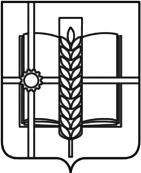 РОССИЙСКАЯ ФЕДЕРАЦИЯРОСТОВСКАЯ ОБЛАСТЬЗЕРНОГРАДСКИЙ  РАЙОНМУНИЦИПАЛЬНОЕ ОБРАЗОВАНИЕ«Зерноградское городское поселение»СОБРАНИЕ ДЕПУТАТОВ ЗЕРНОГРАДСКОГО ГОРОДСКОГО ПОСЕЛЕНИЯпятого  созываР Е Ш Е Н И Е  № 10121.12.2023                                                                                      г.Зерноград«О бюджете Зерноградского городского поселенияЗерноградского района на 2024 год и на плановый период2025 и 2026 годов»Собрание депутатов Зерноградского городского поселения Р Е Ш И Л О: Статья 1. Основные характеристики бюджета Зерноградского городского поселения Зерноградского района на 2024 год  и на плановый период 2025 и 2026 годов1. Утвердить основные характеристики бюджета Зерноградского городского поселения Зерноградского района на 2024 год, определенные с учетом уровня инфляции, не превышающего 4,5 процента (декабрь 2024 года к декабрю 2023 года):1) прогнозируемый общий объем доходов бюджета Зерноградского городского поселения Зерноградского района  в сумме 697876,8 тыс. рублей;2) общий объем расходов бюджета Зерноградского городского поселения Зерноградского района в сумме 697876,8 тыс. рублей;3) верхний предел муниципального внутреннего долга 
Зерноградского городского поселения на 1 января 2025 года в сумме 0,0 тыс. рублей, в том числе верхний предел долга по муниципальным гарантиям Зерноградского городского поселения в сумме 0,0 тыс. рублей;4) объем расходов на обслуживание муниципального долга в сумме 0,0 тыс. руб. 5) прогнозируемый дефицит (профицит) бюджета Зерноградского городского поселения Зерноградского района в сумме 0,0тыс.руб.2. Утвердить основные характеристики  бюджета Зерноградского городского поселения Зерноградского района на плановый период 2025 и 2026 годов, определенные с учетом уровня инфляции, не превышающего 4,0 процента (декабрь 2025 года к декабрю 2024 года) и 
4,0 процента (декабрь 2026 года к декабрю 2025 года) соответственно: 1) прогнозируемый общий объем доходов бюджета Зерноградского городского поселения Зерноградского района на 2025 год в сумме 199810,1 тыс. рублей и на 2026 год в сумме 198508,0 тыс. рублей;2) общий объем расходов бюджета Зерноградского городского поселения Зерноградского района на 2025 год в сумме 199810,1 тыс. рублей, в том числе условно утвержденные расходы в сумме 4600,0 тыс. рублей и на 2026 год в сумме 198508,0 тыс. рублей, в том числе условно утвержденные расходы в сумме 9300,0 тыс. рублей.3) верхний предел  муниципального внутреннего долга Зерноградского городского поселения на 1 января 2026 года в сумме 0,0 тыс. рублей, в том числе верхний предел долга по  муниципальным гарантиям Зерноградского городского поселения в сумме 0,0 тыс. рублей, и верхний предел муниципального внутреннего долга Зерноградского городского поселения на 1 января 2027 года в сумме 0,0 тыс. рублей, в том числе верхний предел долга по муниципальным гарантиям  Зерноградского городского поселения в сумме 0,0 тыс. рублей;4) объем расходов на обслуживание муниципального долга на 2025 год в сумме 0,0 тыс. руб. и на 2026 год в сумме 0,0 тыс.руб.5) прогнозируемый дефицит (профицит) бюджета Зерноградского городского поселения Зерноградского района на 2025 год  в сумме 0,0 тыс. рублей. и на 2026 год в сумме 0,0 тыс.руб.3. Учесть в бюджете Зерноградского городского поселения Зерноградского района объем поступлений доходов на 2024 год и на плановый период 2025 и 2026 годов согласно приложению 1 к настоящему решению.4. Утвердить источники финансирования дефицита бюджета Зерноградского городского поселения Зерноградского района на 2024 год и на плановый период 2025 и 2026 годов согласно приложению 2 к настоящему решению.Статья 2. Нормативы отчисления доходов в бюджет Зерноградского городского поселения Зерноградского района на  2024 год и на плановый период 2025 и 2026 годов1. В соответствии с пунктом 2 статьи 1841 Бюджетного кодекса Российской Федерации утвердить нормативы отчисления доходов  в бюджет Зерноградского городского поселения Зерноградского района на 2024 год и на плановый период 2025 и 2026 годов согласно приложению 3 к настоящему Решению.Статья 3. Бюджетные ассигнования бюджета Зерноградского городского поселения Зерноградского района на 2024 год и на плановый период 2025 и 2026 годов1. Утвердить общий объем бюджетных ассигнований на исполнение публичных нормативных обязательств Зерноградского городского поселения на 2024 год в сумме 90,0 тыс. рублей, на 2025 год в сумме 100,0 тыс. рублей и на 2026 год в сумме 100,0 тыс. рублей2. Утвердить объем бюджетных ассигнований дорожного фонда Зерноградского городского поселения на 2024 год в сумме 38834,2  тыс. рублей, на 2025 год в сумме 46111,3 тыс. рублей и на 2026 год в сумме 40868,1 тыс. рублей.3. Утвердить:1) распределение бюджетных ассигнований по разделам, подразделам, целевым статьям (муниципальным программам Зерноградского городского поселения и непрограммным направлениям деятельности), группам и подгруппам видов расходов классификации расходов бюджетов на 2024 год и на плановый период 2025 и 2026 годов согласно приложению 4 к настоящему Решению;2) ведомственную структуру расходов бюджета Зерноградского городского поселения Зерноградского района  на 2024 год и на плановый период 2025 и 2026 годов согласно приложению 5 к настоящему Решению;3) распределение бюджетных ассигнований по целевым статьям (муниципальным программам Зерноградского городского поселения и непрограммным направлениям деятельности), группам и подгруппам видов расходов, разделам, подразделам классификации расходов бюджетов на 2024 год и на плановый период 2025 и 2026годов согласно приложению 6 к настоящему Решению; 4) распределение иных межбюджетных трансфертов предоставляемых бюджету Зерноградского городского поселения Зерноградского района из областного бюджета на 2024 год и на плановый период 2025 и 2026  годов согласно приложению 10 к настоящему Решению.Статья 4 Особенности использования бюджетных ассигнований на   обеспечение деятельности органов местного самоуправления Зерноградского городского поселенияУстановить, что размеры должностных окладов лиц, замещающих муниципальные должности  Зерноградского городского поселения, окладов денежного содержания по должностям муниципальной службы Зерноградского городского поселения  индексируются с 1 октября 2025 года на 4,0 процента, с октября 2026 года на 4,0 процента.Установить, что размеры должностных окладов  технического персонала и ставок заработной платы обслуживающего персонала органов местного самоуправления Зерноградского городского поселения  индексируются с 1 октября 2024 года на 4,5 процента, с 1 октября 2025 года на 4,0 процента, с октября 2026 года на 4,0 процента.Статья 5. Особенности использования бюджетных ассигнований на  обеспечение деятельности муниципальных учреждений Зерноградского городского поселенияУстановить, что размеры должностных окладов руководителей, специалистов и служащих, ставок заработной платы рабочих муниципальных учреждений Зерноградского городского поселения индексируются с 1 октября 2024 года на 4,5 процента, с 1 октября 2025 года на 4,0 процента, с 1 октября 2026 года на 4,0 процента.Статья 6. Особенности использования бюджетных ассигнований  на предоставление субсидий юридическим лицам (за исключением (муниципальных)  учреждений), индивидуальным предпринимателям, физическим лицам1.Установить, что субсидии из бюджета Зерноградского городского поселения Зерноградского района предоставляются следующим категориям юридических лиц (за исключением субсидий муниципальным учреждениям), индивидуальных предпринимателей, физических лиц-производителей товаров (работ, услуг), некоммерческим организациям, не являющимся казенными учреждениями:1) ООО «Теплосервис Плюс»  на возмещение части платы граждан за услуги по вывозу жидких бытовых отходов  в рамках подпрограммы «Модернизация объектов коммунальной инфраструктуры» муниципальной программы Зерноградского городского поселения «Обеспечение качественными жилищно-коммунальными услугами населения Зерноградского городского поселения»;  2) АО «Зерноградские тепловые сети» на возмещение части платы граждан за коммунальные услуги  в рамках подпрограммы «Модернизация объектов коммунальной инфраструктуры» муниципальной программы Зерноградского городского поселения «Обеспечение качественными жилищно-коммунальными услугами населения Зерноградского городского поселения»;            3) ФГБУ «ЦЖКУ» Минобороны России на возмещение части платы граждан за коммунальные услуги в рамках подпрограммы «Модернизация объектов коммунальной инфраструктуры» муниципальной программы Зерноградского городского поселения «Обеспечение качественными жилищно-коммунальными услугами населения Зерноградского городского поселения»;            4) муниципальному унитарному предприятию Зерноградского городского поселения «Зерноградское ПП ЖКХ» на финансовое обеспечение затрат по содержанию Парка культуры и отдыха в городе Зернограде и имущества муниципальной собственности Зерноградского городского поселения   в рамках подпрограммы «Благоустройство» муниципальной программы Зерноградского городского поселения «Обеспечение качественными жилищно-коммунальными услугами населения Зерноградского городского поселения»;5) муниципальному унитарному предприятию Зерноградского городского поселения «Зерноградское ПП ЖКХ» на возмещение части платы граждан за коммунальные услуги  в рамках подпрограммы «Модернизация объектов коммунальной инфраструктуры» муниципальной программы Зерноградского городского поселения «Обеспечение качественными жилищно-коммунальными услугами населения Зерноградского городского поселения». 2. Установить, что:1) субсидии, указанные в части 1 настоящей статьи, предоставляются:отсутствия у получателей субсидий просроченной задолженности по заработной плате;среднемесячной заработной платы работников получателей субсидий (в расчете на одного работника):юридических лиц - не ниже 1,8 минимального размера оплаты труда;для индивидуальных предпринимателей - не ниже 1,5 минимального размера оплаты труда.3. Субсидии, указанные в части 1 настоящей статьи, предоставляются в порядке, установленном нормативными правовыми актами Администрацией Зерноградского городского поселения.Статья 7. Межбюджетные трансферты 1. Утвердить общий объем межбюджетных трансфертов из бюджета Зерноградского городского поселения Зерноградского района бюджету Зерноградского района на  создание, содержание и организацию деятельности аварийно-спасательных служб и (или) аварийно-спасательных формирований и на осуществление полномочий контрольно-счетных органов поселений по осуществлению внешнего муниципального финансового контроля на 2024 год  и на  плановый период 2025 и 2026 годов согласно приложению 7 к настоящему решению.2. Утвердить  распределение иных межбюджетных трансфертов,  предоставляемых бюджету Зерноградского городского поселения Зерноградского района из бюджета Зерноградского района для софинансирования расходных обязательств, возникающих при выполнении полномочий органов местного самоуправления по вопросам местного значения, на 2024 год и на плановый период 2025 и 2026 годов согласно приложению 8 к настоящему решению.3. Утвердить распределение субвенций, предоставляемых бюджету Зерноградского городского поселения Зерноградского района для обеспечения осуществления отдельных государственных полномочий, из областного бюджета на 2024 год и на плановый период 2025 и 2026 годов в размерах согласно приложению 9 к настоящему Решению.Статья 8. Особенности исполнения бюджета Зерноградского городского поселения Зерноградского района в 2024 году1. Установить в соответствии со статьей 96 и пунктом 3 статьи 217 Бюджетного кодекса Российской Федерации, что основанием для внесения в 2024 году изменений в показатели сводной бюджетной росписи бюджета Зерноградского городского поселения Зерноградского района, в части расходов за счет средств дорожного фонда Зерноградского городского поселения Зерноградского района, является увеличение бюджетных ассигнований на оплату заключенных от имени Зерноградского городского поселения Зерноградского района муниципальных контрактов на поставку товаров, выполнение работ, оказание услуг, подлежавших в соответствии с условиями этих муниципальных контрактов оплате в отчетном финансовом году, в объеме, не превышающем сумму остатка неиспользованных бюджетных ассигнований на указанные цели.2.  Установить, в соответствии с абзацем вторым части 4 статьи 38 решения Собрания депутатов Зерноградского городского поселения от 13.09.2013 № 32 «Об утверждении Положения «О бюджетном процессе в Зерноградском городском поселении», что дополнительными основаниями для внесения в 2024 году изменений в показатели сводной бюджетной росписи бюджета Зерноградского городского поселения Зерноградского района являются:в части неиспользованных бюджетных ассигнований резервного фонда Администрации Зерноградского городского поселения, выделенных в порядке, установленном Администрацией Зерноградского городского поселения, распоряжения Администрации Зерноградского городского поселения, предусматривающие:уменьшение объема ранее выделенных бюджетных ассигнований из резервного фонда Администрации Зерноградского городского поселения на суммы неиспользованных средств;признание утратившими силу ранее принятых распоряжений Администрации Зерноградского городского поселения о выделении средств из резервного фонда Администрации Зерноградского городского поселения;2) перераспределение бюджетных ассигнований в связи с изменением и (или) уточнением бюджетной классификации Российской Федерации или в связи с необходимостью детализации целевой статьи расходов классификации расходов бюджета Зерноградского городского поселения Зерноградского района;3) перераспределение бюджетных ассигнований между разделами, подразделами, целевыми статьями и видами расходов классификации расходов бюджета Зерноградского городского поселения Зерноградского района общего объема бюджетных ассигнований, предусмотренных главному распорядителю средств бюджета Зерноградского городского поселения Зерноградского района на выполнение муниципальных программ, направленных на реализацию региональных проектов, входящих в состав национальных проектов, не противоречащие бюджетному законодательству;4) перераспределение бюджетных ассигнований между разделами, подразделами, целевыми статьями и видами расходов классификации расходов бюджета Зерноградского городского поселения Зерноградского района в пределах общего объема бюджетных ассигнований, предусмотренных главному распорядителю средств бюджета Зерноградского городского поселения Зерноградского района,  для софинансирования расходных обязательств в целях выполнения условий предоставления субсидий и иных межбюджетных трансфертов из федерального, областного бюджетов, не противоречащее бюджетному законодательству.3. Установить, что средства в объеме остатков субсидий, предоставленных в 2023году муниципальным бюджетным учреждениям Зерноградского городского поселения на финансовое обеспечение выполнения муниципальных заданий на оказание муниципальных услуг (выполнение работ), образовавшихся в связи с не достижением установленных муниципальным заданием показателей, характеризующих объем муниципальных услуг (работ), а также субсидий, предоставленных в соответствии с абзацем вторым пункта 1 статьи 781 Бюджетного кодекса Российской Федерации, в отношении которых наличие потребности в направлении их на те же цели в 2024 году не подтверждено в установленном порядке, в объеме неподтвержденных остатков, подлежат возврату в бюджет Зерноградского городского поселения Зерноградского района.Статья 9. Средства, подлежащие казначейскому сопровождению предоставляемые из местного бюджета1. Установить, что в 2024 году в соответствии со статьями 2202 и 24226 Бюджетного кодекса Российской Федерации Управление Федерального казначейства по Ростовской области осуществляет казначейское сопровождение: а) расчетов по концессионному соглашению на создание (реконструкцию) объектов спортивной инфраструктуры массового спорта на основании соглашений о государственно-частном (муниципально-частном) партнерстве или концессионных соглашений в рамках подпрограммы «Развитие инфраструктуры спорта в муниципальном образовании Зерноградское городское поселение» муниципальной программы Зерноградского городского поселения «Развитие физической культуры и спорта»;б) авансов и расчетов по  контрактам (договорам) на проведение капитального ремонта  водовода Д-630 мм от существующей насосной станции НС 1-го подъема до существующей насосной станции НС 2-го подъема (ОСВ).»2. Управление Федерального казначейства по Ростовской области осуществляет казначейское сопровождение в соответствии с Правилами казначейского сопровождения, установленными постановлением Правительства Российской Федерации от 24 ноября 2021 года №2024 «О правилах казначейского сопровождения».            Статья 10.  Настоящее решение вступает в силу с 1 января 2024 года.            Статья 11. Опубликовать настоящее решение в печатном средстве массовой информации Зерноградского городского поселения «Зерноград официальный» и разместить на официальном сайте Администрации Зерноградского городского поселения в информационно-телекоммуникационной сети «Интернет». Глава Администрации Зерноградского городского поселения				И.В. Полищук Председатель Собрания депутатов – глава Зерноградского городского поселения			Л.Н. ШаповаловаПриложение 3Приложение 3Приложение 3к Решению Собрания депутатов 
Зерноградского городского поселения 
"О бюджете Зерноградского городского 
Зерноградского района на 2023 год и на плановый период 2024 и 2025 годов "к Решению Собрания депутатов 
Зерноградского городского поселения 
"О бюджете Зерноградского городского 
Зерноградского района на 2023 год и на плановый период 2024 и 2025 годов "к Решению Собрания депутатов 
Зерноградского городского поселения 
"О бюджете Зерноградского городского 
Зерноградского района на 2023 год и на плановый период 2024 и 2025 годов "Нормативы отчисления  доходов в бюджет Зерноградского городского поселения  Зерноградского района на 2023 год и на плановый период 2024 и 2025 годовНормативы отчисления  доходов в бюджет Зерноградского городского поселения  Зерноградского района на 2023 год и на плановый период 2024 и 2025 годовНормативы отчисления  доходов в бюджет Зерноградского городского поселения  Зерноградского района на 2023 год и на плановый период 2024 и 2025 годовНаименование доходаНорматив в процентахНорматив в процентахПлатежи в целях возмещения убытков, причиненных уклонением от заключения с муниципальным органом городского поселения (муниципальным казенным учреждением) муниципального контракта, финансируемого за счет средств муниципального дорожного фонда, а также иные денежные средства, подлежащие зачислению в бюджет городского поселения за нарушение законодательства Российской Федерации о контрактной системе в сфере закупок товаров, работ, услуг для обеспечения государственных и муниципальных нужд100,0100,0Приложение 4Приложение 4Приложение 4Приложение 4Приложение 4Приложение 4Приложение 4Приложение 4к Решению Собрания депутатов 
Зерноградского городского поселения 
"О бюджете Зерноградского городского 
поселения Зерноградского района на 2024 год и на плановый период 2025 и 2026 годов "к Решению Собрания депутатов 
Зерноградского городского поселения 
"О бюджете Зерноградского городского 
поселения Зерноградского района на 2024 год и на плановый период 2025 и 2026 годов "к Решению Собрания депутатов 
Зерноградского городского поселения 
"О бюджете Зерноградского городского 
поселения Зерноградского района на 2024 год и на плановый период 2025 и 2026 годов "к Решению Собрания депутатов 
Зерноградского городского поселения 
"О бюджете Зерноградского городского 
поселения Зерноградского района на 2024 год и на плановый период 2025 и 2026 годов "к Решению Собрания депутатов 
Зерноградского городского поселения 
"О бюджете Зерноградского городского 
поселения Зерноградского района на 2024 год и на плановый период 2025 и 2026 годов "к Решению Собрания депутатов 
Зерноградского городского поселения 
"О бюджете Зерноградского городского 
поселения Зерноградского района на 2024 год и на плановый период 2025 и 2026 годов "к Решению Собрания депутатов 
Зерноградского городского поселения 
"О бюджете Зерноградского городского 
поселения Зерноградского района на 2024 год и на плановый период 2025 и 2026 годов "к Решению Собрания депутатов 
Зерноградского городского поселения 
"О бюджете Зерноградского городского 
поселения Зерноградского района на 2024 год и на плановый период 2025 и 2026 годов "Распределение  бюджетных ассигнований  по разделам,  подразделам, целевым статьям (муниципальным программам Зерноградского городского поселения и непрограммным  направлениям деятельности), группам и подгруппам  видов расходов классификации расходов бюджета на 2024 год и на плановый период 2025 и 2026 годовРаспределение  бюджетных ассигнований  по разделам,  подразделам, целевым статьям (муниципальным программам Зерноградского городского поселения и непрограммным  направлениям деятельности), группам и подгруппам  видов расходов классификации расходов бюджета на 2024 год и на плановый период 2025 и 2026 годовРаспределение  бюджетных ассигнований  по разделам,  подразделам, целевым статьям (муниципальным программам Зерноградского городского поселения и непрограммным  направлениям деятельности), группам и подгруппам  видов расходов классификации расходов бюджета на 2024 год и на плановый период 2025 и 2026 годовРаспределение  бюджетных ассигнований  по разделам,  подразделам, целевым статьям (муниципальным программам Зерноградского городского поселения и непрограммным  направлениям деятельности), группам и подгруппам  видов расходов классификации расходов бюджета на 2024 год и на плановый период 2025 и 2026 годовРаспределение  бюджетных ассигнований  по разделам,  подразделам, целевым статьям (муниципальным программам Зерноградского городского поселения и непрограммным  направлениям деятельности), группам и подгруппам  видов расходов классификации расходов бюджета на 2024 год и на плановый период 2025 и 2026 годовРаспределение  бюджетных ассигнований  по разделам,  подразделам, целевым статьям (муниципальным программам Зерноградского городского поселения и непрограммным  направлениям деятельности), группам и подгруппам  видов расходов классификации расходов бюджета на 2024 год и на плановый период 2025 и 2026 годовРаспределение  бюджетных ассигнований  по разделам,  подразделам, целевым статьям (муниципальным программам Зерноградского городского поселения и непрограммным  направлениям деятельности), группам и подгруппам  видов расходов классификации расходов бюджета на 2024 год и на плановый период 2025 и 2026 годовРаспределение  бюджетных ассигнований  по разделам,  подразделам, целевым статьям (муниципальным программам Зерноградского городского поселения и непрограммным  направлениям деятельности), группам и подгруппам  видов расходов классификации расходов бюджета на 2024 год и на плановый период 2025 и 2026 годов(тыс. рублей)(тыс. рублей)НаименованиеРЗПРЦСРВР2024 год2025 год2026 годОбщегосударственные вопросы0141752,147180,252679,2Функционирование Правительства Российской Федерации, высших исполнительных органов государственной власти субъектов  Российской Федерации, местных администраций010420784,021242,521953,3Расходы на выплаты по оплате труда работников муниципальных органов местного самоуправления Зерноградского городского поселения в рамках  обеспечения деятельности Администрации Зерноградского городского поселения  (Расходы на выплаты персоналу государственных(муниципальных)органов)010495 1 000011012017231,018189,518900,3Расходы на обеспечение функций работников муниципальных органов местного самоуправления Зерноградского городского поселения в рамках  обеспечения деятельности Администрации Зерноградского городского поселения (Расходы на выплаты персоналу государственных(муниципальных)органов)010495 1 000019012050,050,050,0Расходы на обеспечение функций работников муниципальных органов местного самоуправления Зерноградского городского поселения в рамках  обеспечения деятельности Администрации Зерноградского городского поселения   (Иные закупки товаров, работ и услуг для обеспечения государственных (муниципальных) нужд))010495 1 00001902403500,03000,03000,0Осуществление полномочий по определению в соответствии с частью 1 статьи 11.2 Областного закона от 25 октября 2002 года № 273-ЗС «Об административных правонарушениях» перечня должностных лиц, уполномоченных составлять протоколы об административных правонарушенияхв рамках непрограммных расходов муниципальных органов местного самоуправления Зерноградского городского поселения  (Иные закупки товаров, работ и услуг для обеспечения государственных (муниципальных) нужд))010499 9 00 723902400,20,20,2Реализация направления расходов  по иным непрограммным мероприятиям в рамках непрограммного направления деятельности муниципальных органов местного самоуправления Зерноградского городского поселения(Уплата налогов, сборов и иных платежей)010499 9 00 999908502,82,82,8Обеспечение деятельности финансовых, налоговых и таможенных органов и органов финансового (финансово-бюджетного) надзора01061474,31474,31474,3Межбюджетные трансферты на осуществление полномочий контрольно-счетных органов поселений по осуществлению внешнего муниципального финансового контроля в рамках подпрограммы «Совершенствование системы межбюджетных трансфертов» муниципальной программы Зерноградского городского поселения « Управление муниципальными финансами» (Иные межбюджетные трансферты)010610 1 00 850105401474,31474,31474,3Резервные фонды0111200,00,00,0Резервный фонд Администрации Зерноградского городского поселения на финансовое обеспечение непредвиденных расходов в рамках непрограммных расходов муниципальных органов местного самоуправления Зерноградского городского поселения  ( Резервные средства)011199 1 00 90100870200,00,00,0Другие общегосударственные вопросы011319293,824463,429251,6Мероприятия по противодействию злоупотреблению наркотиками и их незаконному обороту в рамках подпрограммы «Комплексные меры противодействия злоупотреблению наркотиками и их незаконному обороту в Зерноградском городском поселении» муниципальной программы Зерноградского городского поселения «Обеспечение общественного порядка и противодействие преступности»  (Иные закупки товаров, работ и услуг для обеспечения государственных (муниципальных) нужд))011303 2 00 2609024015,015,015,0Мероприятия по профилактике и предотвращению правонарушений  и террористических актов в общественных местах и на улицах, информационное обеспечение в рамках подпрограммы «Профилактика терроризма и экстремизма в Зерноградском городском поселении» муниципальной программы  Зерноградского городского поселения «Обеспечение общественного порядка и противодействие преступности»  (Иные закупки товаров, работ и услуг для обеспечения государственных (муниципальных) нужд))011303 3 00 25740240127,750,650,6Мероприятия по профилактике и предотвращению правонарушений  и террористических актов в общественных местах и на улицах, информационное обеспечение в рамках подпрограммы «Профилактика терроризма и экстремизма в Зерноградском городском поселении» муниципальной программы  Зерноградского городского поселения «Обеспечение общественного порядка и противодействие преступности» (Иные выплаты населению)011303 3 00 25740360328,5200,0200,0Мероприятия по информационно-пропагандистскому противодействию терроризма в рамках подпрограммы «Профилактика терроризма и экстремизма в Зерноградском городском поселении» муниципальной программы  Зерноградского городского поселения «Обеспечение общественного порядка и противодействие преступности» (Иные закупки товаров, работ и услуг для обеспечения государственных (муниципальных) нужд))011303 3 00 2575024025,025,025,0Мероприятия по изготовлению технических паспортов в рамках подпрограммы «Управление объектами недвижимого имущества, находящимися в муниципальной собственности (изготовление технической документации на здания, строения, сооружения)» муниципальной программы Зерноградского городского поселения «Управление муниципальным имуществом»  (Иные закупки товаров, работ и услуг для обеспечения государственных (муниципальных) нужд))011307 1 00 25850240500,0500,0100,0Мероприятия по определению стоимости объектов имущества в рамках подпрограммы«Управление объектами недвижимого имущества, находящимися в муниципальной собственности (изготовление технической документации на здания, строения, сооружения)» муниципальной программы Зерноградского городского поселения «Управление муниципальным имуществом»  (Иные закупки товаров, работ и услуг для обеспечения государственных (муниципальных) нужд))011307 1 00 25870240150,0150,030,0Мероприятия по страхованию объектов имущества в рамках подпрограммы «Управление объектами недвижимого имущества, находящимися в муниципальной собственности (изготовление технической документации на здания, строения, сооружения)» муниципальной программы Зерноградского городского поселения «Управление муниципальным имуществом»  (Иные закупки товаров, работ и услуг для обеспечения государственных (муниципальных) нужд))011307 1 00 25930240130,0130,0120,0Мероприятия по развитию территориального общественного самоуправления  в рамках подпрограммы  «Развитие муниципального управления и муниципальной службы в Зерноградском городском поселении, профессиональное развитие лиц, занятых в системе местного самоуправления» муниципальной программы Зерноградского городского поселения «Муниципальная политика»  (Иные закупки товаров, работ и услуг для обеспечения государственных (муниципальных) нужд))011309 1 00 2591124062,5100,0100,0Мероприятия по официальному размещению (опубликованию) нормативно-правовых актов и иной правовой информации на официальном сайте и в информационно-телекоммуникационной сети «Интернет»  в рамках подпрограммы «Реализация муниципальной информационной политики» муниципальной программы Зерноградского городского поселения «Муниципальная политика»  (Иные закупки товаров, работ и услуг для обеспечения государственных (муниципальных) нужд))011309 2 00 25920240794,2767,5767,5Мероприятия, направленные на укрепление единства Российской нации в рамках подпрограммы «Укрепление единства Российской нации и гармонизация межэтнических отношений в Зерноградском городском поселении» муниципальной программы Зерноградского городского поселения «Муниципальная политика»  (Иные закупки товаров, работ и услуг для обеспечения государственных (муниципальных) нужд))011309 4 00 2608024020,020,020,0Расходы на обеспечение деятельности (оказание услуг)  муниципальных учреждений Зерноградского городского поселения" в рамках подпрограммы «Управление жилищно-коммунального хозяйства, архитектуры, имущественных отношений, гражданской обороны и чрезвычайных ситуаций» в рамках подпрограммы «Финансовое обеспечение деятельности муниципального казенного учреждения Зерноградского городского поселения «Управление жилищно-коммунального хозяйства, архитектуры, имущественных отношений, гражданской обороны и чрезвычайных ситуаций» муниципальной программы Зерноградского городского поселения «Муниципальная политика» ((Расходы на выплаты персоналу казенных учреждений) 011309 3 00 0059011012678,713160,013678,2Расходы на обеспечение деятельности (оказание услуг) муниципальных учреждений Зерноградского городского поселения)  в рамках подпрограммы «Финансовое обеспечение деятельности муниципального казенного учреждения Зерноградского городского поселения «Управление жилищно-коммунального хозяйства, архитектуры, имущественных отношений, гражданской обороны и чрезвычайных ситуаций» муниципальной программы Зерноградского городского поселения «Муниципальная политика» (Иные закупки товаров, работ и услуг для обеспечения государственных (муниципальных) нужд))011309 3 00 005902402760,32759,82759,8Реализация направления расходов  в рамках подпрограммы «Финансовое обеспечение деятельности муниципального казенного учреждения Зерноградского городского поселения «Управление жилищно-коммунального хозяйства, архитектуры, имущественных отношений, гражданской обороны и чрезвычайных ситуаций» муниципальной программы Зерноградского городского поселения «Муниципальная политика» (Уплата налогов, сборов и иных платежей)  011309 3 00 999908502,52,52,5Условно утвержденные расходы по иным непрограммным мероприятиям в рамках непрограммных расходов муниципального органа местного самоуправления Зерноградского городского поселения  (Специальные расходы)011399 9 00 991108800,04600,09300,0Реализация направления расходов  по иным непрограммным мероприятиям в рамках непрограммного направления деятельности муниципальных органов местного самоуправления Зерноградского городского поселения  (Иные закупки товаров, работ и услуг для обеспечения государственных (муниципальных) нужд))011399 9 00 999902401447,41731,01831,0Реализация направления расходов  по иным непрограммным мероприятиям в рамках непрограммного направления деятельности муниципальных органов местного самоуправления Зерноградского городского поселения(Уплата налогов, сборов и иных платежей)011399 9 00 99990850252,0252,0252,0Национальная безопасность и правоохранительная деятельность036587,46207,46012,4Гражданская оборона0309225,0225,030,0Мероприятия по обеспечению защиты от чрезвычайных ситуаций в рамках подпрограмма «Защита от чрезвычайных ситуаций» муниципальной программы Зерноградского городского поселения «Защита населения и территории от чрезвычайных ситуаций, обеспечение пожарной безопасности и безопасности людей на водных объектах»  (Иные закупки товаров, работ и услуг для обеспечения государственных (муниципальных) нужд))030904 2 00 25770240225,0225,030,0Защита населения и территории от чрезвычайных ситуаций природного и техногенного характера,пожарная безопасность03106362,45982,45982,4Мероприятия по обеспечению пожарной безопасности в рамках подпрограммы «Пожарная безопасность» муниципальной программы Зерноградского городского поселения «Защита населения и территории от чрезвычайных ситуаций, обеспечение пожарной безопасности и безопасности людей на водных объектах»  (Иные закупки товаров, работ и услуг для обеспечения государственных (муниципальных) нужд))031004 1 00 25760240630,0250,0250,0Мероприятия по обеспечению безопасности на водных объектах в рамках подпрограммы «Обеспечение безопасности на воде»муниципальной программы Зерноградского городского поселения «Защита населения и территории от чрезвычайных ситуаций, обеспечение пожарной безопасности и безопасности людей на водных объектах»  (Иные закупки товаров, работ и услуг для обеспечения государственных (муниципальных) нужд))031004 3 00 2578024025,025,025,0Межбюджетные трансферты на создание, содержание и организацию деятельности  аварийно-спасательных служб и (или) аварийно-спасательных формирований   в рамках подпрограммы «Совершенствование системы межбюджетных трансфертов» муниципальной программы Зерноградского городского поселения « Управление муниципальными финансами»муниципальной программы Зерноградского городского поселения (Иные межбюджетные трансферты) 031010 1 00 850205405707,45707,45707,4Национальная экономика0439392,246322,341129,1Водное хозяйство040610,010,010,0Мероприятия по обследованию, декларированию и содержанию гидротехнических сооружений в рамках подпрограммы «Защита от чрезвычайных ситуаций» муниципальной программы Зерноградского городского поселения «Защита населения и территории от чрезвычайных ситуаций, обеспечение пожарной безопасности и безопасности людей на водных объектах»  (Иные закупки товаров, работ и услуг для обеспечения государственных (муниципальных) нужд))040604 2 00 2594124010,010,010,0Дорожное хозяйство (дорожные фонды)040938834,246111,340868,1Расходы на содержание автомобильных дорог и тротуаров общего  пользования местного значения в рамках подпрограммы «Развитие сети автомобильных дорог местного значения в границах населенных пунктов муниципального образования «Зерноградское городское поселение»муниципальной программы Зерноградского городского поселения « Развитие транспортной системы» ( (Иные закупки товаров, работ и услуг для обеспечения государственных (муниципальных) нужд))040902 1 00 2570024030813,833121,836718,1Расходы на капитальный ремонт автомобильных дорог и тротуаров в рамках подпрограммы «Развитие сети автомобильных дорог местного значения в границах населенных пунктов муниципального образования «Зерноградское городское поселение» муниципальной программы Зерноградского городского поселения « Развитие транспортной системы»(Иные закупки товаров, работ и услуг для обеспечения государственных(муниципальных)нужд)040902 1 00 260502401720,40,0 0,0 Обеспечение выполнения дорожных работ в соответствии с программой дорожной деятельности в рамках подпрограммы «Развитие сети автомобильных дорог местного значения в границах населенных пунктов муниципального образования «Зерноградское городское поселение» муниципальной программы Зерноградского городского поселения « Развитие транспортной системы»  (Иные закупки товаров, работ и услуг для обеспечения государственных (муниципальных) нужд))040902 1 R1 S48002400,06489,50,0Расходы на содержание автомобильных дорог и тротуаров общего пользования местного значения  в рамках подпрограммы «Повышение безопасности дорожного движения на территории Зерноградского городского поселения»муниципальной программы Зерноградского городского поселения « Развитие транспортной системы»  (Иные закупки товаров, работ и услуг для обеспечения государственных (муниципальных) нужд))040902 2 00 257002406300,06500,04150,0Другие вопросы в области национальной экономики0412548,0201,0251,0Мероприятия по оформлению и регистрации права муниципальной собственности на земельные участки в рамках подпрограммы«Управление земельными ресурсами» муниципальной программы Зерноградского городского поселения «Управление муниципальным имуществом»  (Иные закупки товаров, работ и услуг для обеспечения государственных (муниципальных) нужд))041207 2 00 25880240547,0200,0250,0Разработка и (или) издание методических, информационных материалов по вопросам развития малого и среднего предпринимательства в рамках подпрограммы «Развитие субъектов малого и среднего предпринимательства в Зерноградском городском поселении» муниципальной программы Зерноградского городского поселения «Экономическое развитие и инновационная экономика» (Иные закупки товаров, работ и услуг для обеспечения государственных (муниципальных) нужд))041211 1 00 260202401,01,01,0Жилищно-коммунальное хозяйство   05425320,476880,975429,4Жилищное хозяйство   0501850,0800,0800,0Мероприятия по созданию условий для управления многоквартирными домами  в рамках подпрограммы «Развитие жилищного хозяйства в Зерноградском городском поселении» муниципальной программы Зерноградского городского поселения «Обеспечение качественными жилищно-коммунальными услугами населения Зерноградского городского поселения  (Иные закупки товаров, работ и услуг для обеспечения государственных (муниципальных) нужд))050101 2 00 25650240250,0500,0500,0Мероприятия по сносу аварийного жилого фонда, включая разработку проектно-сметной документации на снос аварийного жилого фонда в рамках подпрограммы «Развитие жилищного хозяйства в Зерноградском городском поселении» муниципальной программы Зерноградского городского поселения «Обеспечение качественными жилищно-коммунальными услугами населения Зерноградского городского поселения  (Иные закупки товаров, работ и услуг для обеспечения государственных (муниципальных) нужд))050101 2 00 25641240300,00,00,0Взносы на капитальный ремонт общего имущества в части муниципальных жилых и нежилых помещений многоквартирных домов в рамках подпрограммы «Развитие жилищного хозяйства в Зерноградском городском поселении»муниципальной программы Зерноградского городского поселения «Обеспечение качественными жилищно-коммунальными услугами населения Зерноградского городского поселения  (Иные закупки товаров, работ и услуг для обеспечения государственных (муниципальных) нужд))050101 2 00 25970240300,0300,0300,0Коммунальное хозяйство0502391671,036991,030540,1Мероприятия по строительству, реконструкции, содержанию и капитальному ремонту    муниципальных объектов ВКХ, включая разработку проектно-сметной документации в рамках подпрограммы «Модернизация объектов коммунальной инфраструктуры» муниципальной программы Зерноградского городского поселения «Обеспечение качественными жилищно-коммунальными услугами населения Зерноградского городского поселения  (Иные закупки товаров, работ и услуг для обеспечения государственных (муниципальных) нужд))050201 3 00 256602407000,011847,012000,0Расходы на капитальный ремонт объектов водопроводно-канализационного хозяйства в рамках подпрограммы «Модернизация объектов коммунальной инфраструктуры» муниципальной программы Зерноградского городского поселения «Обеспечение качественными жилищно-коммунальными услугами населения Зерноградского городского поселения  (Иные закупки товаров, работ и услуг для обеспечения государственных (муниципальных) нужд))050201 3 00 25630240237,10,00,0Мероприятия по  реконструкции и содержанию  муниципальных объектов электрических сетей наружного (уличного) освещения, включая разработку проектно-сметной документации в рамках подпрограммы «Модернизация объектов коммунальной инфраструктуры» муниципальной программы Зерноградского городского поселения «Обеспечение качественными жилищно-коммунальными услугами населения Зерноградского городского поселения  (Иные закупки товаров, работ и услуг для обеспечения государственных (муниципальных) нужд))050201 3 00 25690240100,0100,0100,0Приобретение коммунальной техники в рамках подпрограммы «Модернизация объектов коммунальной инфраструктуры» муниципальной программы Зерноградского городского поселения «Обеспечение качественными жилищно-коммунальными услугами населения Зерноградского городского поселения  (Иные закупки товаров, работ и услуг для обеспечения государственных (муниципальных) нужд))050201 3 00 260302408400,010926,74322,8Мероприятия по строительству, реконструкции, содержанию и капитальному ремонту  муниципальных объектов теплоэнергетики, включая  разработку проектно-сметной документации в рамках подпрограммы «Модернизация объектов коммунальной инфраструктуры» муниципальной программы Зерноградского городского поселения «Обеспечение качественными жилищно-коммунальными услугами населения Зерноградского городского поселения  (Иные закупки товаров, работ и услуг для обеспечения государственных (муниципальных) нужд))050201 3 00 25670240500,0 0,00,0 Мероприятия по  содержанию и капитальному ремонту  муниципальных объектов газового хозяйства и газовых сетей, включая  разработку проектно-сметной документации в рамках подпрограммы «Модернизация объектов коммунальной инфраструктуры» муниципальной программы Зерноградского городского поселения «Обеспечение качественными жилищно-коммунальными услугами населения Зерноградского городского поселения»  (Иные закупки товаров, работ и услуг для обеспечения государственных (муниципальных) нужд))050201 3 00 25680240100,0170,0170,0Возмещение части стоимости услуг по вывозу ЖБО в рамках подпрограммы «Модернизация объектов коммунальной инфраструктуры»муниципальной программы Зерноградского городского поселения «Обеспечение качественными жилищно-коммунальными услугами населения Зерноградского городского поселения (Субсидии юридическим лицам (кроме некоммерческих организаций), индивидуальным предпринимателям, физическим лицам-производителям товаров, работ, услуг)050201 3 00 66030810315,0315,0315,0Возмещение предприятиям жилищно-коммунального хозяйства части платы граждан за коммунальные услуги в рамках подпрограммы «Модернизация объектов коммунальной инфраструктуры» муниципальной программы Зерноградского городского поселения «Обеспечение качественными жилищно-коммунальными услугами населения Зерноградского городского поселения»(Субсидии юридическим лицам (кроме некоммерческих организаций), индивидуальным предпринимателям, физическим лицам-производителям товаров, работ, услуг)050201 3 00 S3660810119667,113632,313632,3Капитальный ремонт объектов водопроводно-канализационного хозяйства и теплоэнергетики в рамках подпрограммы «Модернизация объектов коммунальной инфраструктуры» муниципальной программы Зерноградского городского поселения «Обеспечение качественными жилищно-коммунальными услугами населения Зерноградского городского поселения». (Иные закупки товаров, работ и услуг для обеспечения государственных (муниципальных) нужд))050201 3 00 S4890240255351,80,00,0Благоустройство050332799,439089,944089,3Мероприятия по уличному освещению на территории поселения в рамках подпрограммы «Повышение безопасности дорожного движения на территории Зерноградского городского поселения» муниципальной программы Зерноградского городского поселения « Развитие транспортной системы»   (Иные закупки товаров, работ и услуг для обеспечения государственных (муниципальных) нужд))050302 2 00 2572024015760,018549,920729,0Мероприятия по сохранению объектов культурного наследия, памятников истории  и культуры ,расположенных на территории Зерноградского городского поселения в рамках подпрограммы « Сохранение памятников истории и культуры» муниципальной программы Зерноградского городского поселения «Развитие культуры»  (Иные закупки товаров, работ и услуг для обеспечения государственных (муниципальных) нужд))050305 2 00 257902401190,0340,0340,0Мероприятия по обеспечению бактериологической безопасности в общественных местах в рамках подпрограммы «Защита от чрезвычайных ситуаций» муниципальной программы Зерноградского городского поселения «Защита населения и территории от чрезвычайных ситуаций, обеспечение пожарной безопасности и безопасности людей на водных объектах»  (Иные закупки товаров, работ и услуг для обеспечения государственных (муниципальных) нужд))050304 2 00 25930240300,0200,0200,0Мероприятия по выполнению комплекса работ по благоустройству территории поселения в рамках подпрограммы «Благоустройство»  муниципальной программы Зерноградского городского поселения «Обеспечение качественными жилищно-коммунальными услугами населения Зерноградского городского поселения»  (Иные закупки товаров, работ и услуг для обеспечения государственных (муниципальных) нужд))050301 1 00 2606024014549,420000,022820,3Мероприятия по формированию современной городской среды в части  благоустройства общественных территорий в рамках подпрограммы "Благоустройство общественных территорий" муниципальной программы "Формирование современной городской среды на 2018-2025 годы" (Иные закупки товаров, работ и услуг для обеспечения государственных(муниципальных)нужд)050313 1 00 260702401000,00,00,0Образование07185,0115,0117,0Профессиональная подготовка, переподготовка и повышение квалификации070570,072,074,0Мероприятия по повышению профессионального уровня и правовому просвещению в рамках подпрограммы «Противодействие коррупции в  Зерноградском городском поселении» муниципальной программы  Зерноградского городского поселения «Обеспечение общественного порядка и противодействие преступности»  (Иные закупки товаров, работ и услуг для обеспечения государственных (муниципальных) нужд))070503 1 00 2573024020,022,024,0Мероприятия по совершенствованию правовой и  методической основы муниципальной службы в рамках подпрограммы «Развитие муниципального управления и муниципальной службы Зерноградского городского поселения, профессиональное развитие лиц, занятых в системе местного самоуправления» муниципальной программы Зерноградского городского поселения «Муниципальная политика»  (Иные закупки товаров, работ и услуг для обеспечения государственных (муниципальных) нужд))070509 1 00 2591024050,050,050,0Молодежная политика 0707115,043,043,0Мероприятия по вовлечению молодежи в социальную практику в рамках подпрограммы «Поддержка молодежных инициатив» муниципальной программы Зерноградского городского поселения «Молодежь Зернограда»  (Иные закупки товаров, работ и услуг для обеспечения государственных (муниципальных) нужд))070706 1 00 25810240100,040,040,0Проведение массовых мероприятий в рамках подпрограммы «Формирование патриотизма в молодежной среде» муниципальной программы Зерноградского городского поселения «Молодежь Зернограда»  (Иные закупки товаров, работ и услуг для обеспечения государственных (муниципальных) нужд))070706 2 00 2584024015,03,03,0Культура, кинематография0825339,322654,322654,9Культура080125339,322654,322654,9Расходы на обеспечение деятельности(оказание услуг муниципальных учреждений культуры Зерноградского городского поселения в рамках подпрограммы «Муниципальная поддержка и развитие учреждений культуры» муниципальной программы Зерноградского городского поселения «Развитие культуры» (Субсидии бюджетным учреждениям)080105 1 00 0059061025074,322429,322429,9Мероприятия по организации и проведению фестивалей, конкурсов, торжественных мероприятий и других мероприятий в области культуры в рамках подпрограммы « Организация культурно-массовых мероприятий и социально-значимых акций» муниципальной программы Зерноградского городского поселения «Развитие культуры» (Иные закупки товаров, работ и услуг для обеспечения государственных (муниципальных) нужд))080105 3 00 25800240265,0225,0225,0Социальная политика1090,0100,0100,0Пенсионное обеспечение100190,0100,0100,0Выплата государственной пенсии за выслугу лет  в рамках подпрограммы  «Развитие муниципального управления и муниципальной службы в Зерноградском городском поселении, профессиональное развитие лиц, занятых в системе местного самоуправления»  муниципальной программы Зерноградского городского поселения «Муниципальная политика» (Публичные нормативные социальные выплаты гражданам)100109 1 00 1101031090,0100,0100,0Физическая культура и спорт11159210,4350,0386,0Массовый спорт1102159210,4350,0386,0Физкультурные и массовые спортивные мероприятия в рамках подпрограммы «Организация проведения официальных физкультурно-оздоровительных и спортивных мероприятий на территории муниципального образования «Зерноградское городское поселение» муниципальной программы Зерноградского городского поселения « Развитие физической культуры и спорта»  (Иные закупки товаров, работ и услуг для обеспечения государственных (муниципальных) нужд))110208 1 00 2589024020,0150,0186,0Мероприятия по восстановлению и поддержанию в рабочем состоянии спортивных  объектов в рамках подпрограммы «Развитие инфраструктуры спорта в муниципальном образовании Зерноградское городское поселение» муниципальной программы Зерноградского городского поселения « Развитие физической культуры и спорта»  (Иные закупки товаров, работ и услуг для обеспечения государственных (муниципальных) нужд))110208 2 00 25900240900,0200,0200,0Создание (реконструкция) объектов спортивной инфраструктуры массового спорта на основании соглашений о государственно-частном (муниципально-частном) партнерстве или концессионных соглашений в рамках подпрограммы «Развитие инфраструктуры спорта в муниципальном образовании Зерноградское городское поселение» муниципальной программы Зерноградского городского поселения «Развитие физической культуры и спорта»(Субсидии юридическим лицам (кроме некоммерческих организаций), индивидуальным предпринимателям, физическим лицам-производителям товаров, работ, услуг)110208 2 00 L7550810158290,40,00,0ИТОГО697876,8199810,1198508,0Приложение 5к Решению Собрания депутатов 
Зерноградского городского поселения 
"О бюджете Зерноградского городского 
поселения Зерноградского района на 2024 год и на плановый период 2025 и 2026 годов "к Решению Собрания депутатов 
Зерноградского городского поселения 
"О бюджете Зерноградского городского 
поселения Зерноградского района на 2024 год и на плановый период 2025 и 2026 годов "к Решению Собрания депутатов 
Зерноградского городского поселения 
"О бюджете Зерноградского городского 
поселения Зерноградского района на 2024 год и на плановый период 2025 и 2026 годов "к Решению Собрания депутатов 
Зерноградского городского поселения 
"О бюджете Зерноградского городского 
поселения Зерноградского района на 2024 год и на плановый период 2025 и 2026 годов "к Решению Собрания депутатов 
Зерноградского городского поселения 
"О бюджете Зерноградского городского 
поселения Зерноградского района на 2024 год и на плановый период 2025 и 2026 годов "к Решению Собрания депутатов 
Зерноградского городского поселения 
"О бюджете Зерноградского городского 
поселения Зерноградского района на 2024 год и на плановый период 2025 и 2026 годов "к Решению Собрания депутатов 
Зерноградского городского поселения 
"О бюджете Зерноградского городского 
поселения Зерноградского района на 2024 год и на плановый период 2025 и 2026 годов "Ведомственная структура расходов бюджета Зерноградского городского поселения Зерноградского района  на  2024 год и на плановый период 2025 и 2026 годовВедомственная структура расходов бюджета Зерноградского городского поселения Зерноградского района  на  2024 год и на плановый период 2025 и 2026 годовВедомственная структура расходов бюджета Зерноградского городского поселения Зерноградского района  на  2024 год и на плановый период 2025 и 2026 годовВедомственная структура расходов бюджета Зерноградского городского поселения Зерноградского района  на  2024 год и на плановый период 2025 и 2026 годовВедомственная структура расходов бюджета Зерноградского городского поселения Зерноградского района  на  2024 год и на плановый период 2025 и 2026 годовВедомственная структура расходов бюджета Зерноградского городского поселения Зерноградского района  на  2024 год и на плановый период 2025 и 2026 годовВедомственная структура расходов бюджета Зерноградского городского поселения Зерноградского района  на  2024 год и на плановый период 2025 и 2026 годовВедомственная структура расходов бюджета Зерноградского городского поселения Зерноградского района  на  2024 год и на плановый период 2025 и 2026 годовВедомственная структура расходов бюджета Зерноградского городского поселения Зерноградского района  на  2024 год и на плановый период 2025 и 2026 годов(тыс. рублей)НаименованиеМинРЗПРЦСРВР2024 год2025 год2026 годАДМИНИСТРАЦИЯ ЗЕРНОГРАДСКОГО ГОРОДСКОГО ПОСЕЛЕНИЯ951697876,8199810,1198508,0Расходы на выплаты по оплате труда работников муниципальных органов местного самоуправления Зерноградского городского поселения в рамках  обеспечения деятельности Администрации Зерноградского городского поселения  (Расходы на выплаты персоналу государственных(муниципальных)органов)951010495 1 000011012017231,018189,518900,3Расходы на обеспечение функций работников муниципальных органов местного самоуправления Зерноградского городского поселения в рамках  обеспечения деятельности Администрации Зерноградского городского поселения (Расходы на выплаты персоналу государственных(муниципальных)органов)951010495 1 000019012050,050,050,0Расходы на обеспечение функций работников муниципальных органов местного самоуправления Зерноградского городского поселения в рамках  обеспечения деятельности Администрации Зерноградского городского поселения    (Иные закупки товаров, работ и услуг для обеспечения государственных (муниципальных) нужд))951010495 1 00001902403500,03000,03000,0Осуществление полномочий по определению в соответствии с частью 1 статьи 11.2 Областного закона от 25 октября 2002 года № 273-ЗС «Об административных правонарушениях» перечня должностных лиц, уполномоченных составлять протоколы об административных правонарушенияхв рамках непрограммных расходов муниципальных органов местного самоуправления Зерноградского городского поселения  (Иные закупки товаров, работ и услуг для обеспечения государственных (муниципальных) нужд))951010499 9 00 723902400,20,20,2Реализация направления расходов  по иным непрограммным мероприятиям в рамках непрограммного направления деятельности муниципальных органов местного самоуправления Зерноградского городского поселения(Уплата налогов, сборов и иных платежей)951010499 9 00 999908502,82,82,8Межбюджетные трансферты на осуществление полномочий контрольно-счетных органов поселений по осуществлению внешнего муниципального финансового контроля в рамках подпрограммы «Совершенствование системы межбюджетных трансфертов» муниципальной программы Зерноградского городского поселения « Управление муниципальными финансами» (Иные межбюджетные трансферты)951010610 1 00 850105401474,31474,31474,3Резервный фонд Администрации Зерноградского городского поселения на финансовое обеспечение непредвиденных расходов в рамках непрограммных расходов муниципальных органов местного самоуправления Зерноградского городского поселения  ( Резервные средства)951011199 1 00 90100870200,00,00,0Мероприятия по противодействию злоупотреблению наркотиками и их незаконному обороту в рамках подпрограммы «Комплексные меры противодействия злоупотреблению наркотиками и их незаконному обороту в Зерноградском городском поселении» муниципальной программы Зерноградского городского поселения «Обеспечение общественного порядка и противодействие преступности»  (Иные закупки товаров, работ и услуг для обеспечения государственных (муниципальных) нужд))951011303 2 00 2609024015,015,015,0Мероприятия по профилактике и предотвращению правонарушений  и террористических актов в общественных местах и на улицах, информационное обеспечение в рамках подпрограммы «Профилактика терроризма и экстремизма в Зерноградском городском поселении» муниципальной программы  Зерноградского городского поселения «Обеспечение общественного порядка и противодействие преступности»  (Иные закупки товаров, работ и услуг для обеспечения государственных (муниципальных) нужд))951011303 3 00 25740240127,750,650,6Мероприятия по профилактике и предотвращению правонарушений  и террористических актов в общественных местах и на улицах, информационное обеспечение в рамках подпрограммы «Профилактика терроризма и экстремизма в Зерноградском городском поселении» муниципальной программы  Зерноградского городского поселения «Обеспечение общественного порядка и противодействие преступности» (Иные выплаты населению)951011303 3 00 25740360328,5200,0200,0Мероприятия по информационно-пропагандистскому противодействию терроризма в рамках подпрограммы «Профилактика терроризма и экстремизма в Зерноградском городском поселении» муниципальной программы  Зерноградского городского поселения «Обеспечение общественного порядка и противодействие преступности»  (Иные закупки товаров, работ и услуг для обеспечения государственных (муниципальных) нужд))951011303 3 00 2575024025,025,025,0Мероприятия по изготовлению технических паспортов в рамках подпрограммы «Управление объектами недвижимого имущества, находящимися в муниципальной собственности (изготовление технической документации на здания, строения, сооружения)» муниципальной программы Зерноградского городского поселения «Управление муниципальным имуществом»  (Иные закупки товаров, работ и услуг для обеспечения государственных (муниципальных) нужд))951011307 1 00 25850240500,0500,0100,0Мероприятия по определению стоимости объектов имущества в рамках подпрограммы«Управление объектами недвижимого имущества, находящимися в муниципальной собственности (изготовление технической документации на здания, строения, сооружения)» муниципальной программы Зерноградского городского поселения «Управление муниципальным имуществом»  (Иные закупки товаров, работ и услуг для обеспечения государственных (муниципальных) нужд))951011307 1 00 25870240150,0150,030,0Мероприятия по страхованию объектов имущества в рамках подпрограммы «Управление объектами недвижимого имущества, находящимися в муниципальной собственности (изготовление технической документации на здания, строения, сооружения)» муниципальной программы Зерноградского городского поселения «Управление муниципальным имуществом»  (Иные закупки товаров, работ и услуг для обеспечения государственных (муниципальных) нужд))951011307 1 00 25930240130,0130,0120,0Мероприятия по развитию территориального общественного самоуправления  в рамках подпрограммы  «Развитие муниципального управления и муниципальной службы в Зерноградском городском поселении, профессиональное развитие лиц, занятых в системе местного самоуправления» муниципальной программы Зерноградского городского поселения «Муниципальная политика»  (Иные закупки товаров, работ и услуг для обеспечения государственных (муниципальных) нужд))951011309 1 00 2591124062,5100,0100,0Мероприятия по официальному размещению (опубликованию) нормативно-правовых актов и иной правовой информации на официальном сайте и в информационно-телекоммуникационной сети «Интернет»  в рамках подпрограммы «Реализация муниципальной информационной политики» муниципальной программы Зерноградского городского поселения «Муниципальная политика»  (Иные закупки товаров, работ и услуг для обеспечения государственных (муниципальных) нужд))951011309 2 00 25920240794,2767,5767,5Мероприятия, направленные на укрепление единства Российской нации в рамках подпрограммы «Укрепление единства Российской нации и гармонизация межэтнических отношений в Зерноградском городском поселении» муниципальной программы Зерноградского городского поселения «Муниципальная политика»  (Иные закупки товаров, работ и услуг для обеспечения государственных (муниципальных) нужд))951011309 4 00 2608024020,020,020,0Расходы на обеспечение деятельности (оказание услуг)  муниципальных учреждений Зерноградского городского поселения" в рамках подпрограммы «Управление жилищно-коммунального хозяйства, архитектуры, имущественных отношений, гражданской обороны и чрезвычайных ситуаций» в рамках подпрограммы «Финансовое обеспечение деятельности муниципального казенного учреждения Зерноградского городского поселения «Управление жилищно-коммунального хозяйства, архитектуры, имущественных отношений, гражданской обороны и чрезвычайных ситуаций» муниципальной программы Зерноградского городского поселения «Муниципальная политика» ((Расходы на выплаты персоналу казенных учреждений) 951011309 3 00 0059011012678,713160,013678,2Расходы на обеспечение деятельности (оказание услуг) муниципальных учреждений Зерноградского городского поселения)  в рамках подпрограммы «Финансовое обеспечение деятельности муниципального казенного учреждения Зерноградского городского поселения «Управление жилищно-коммунального хозяйства, архитектуры, имущественных отношений, гражданской обороны и чрезвычайных ситуаций» муниципальной программы Зерноградского городского поселения «Муниципальная политика»   (Иные закупки товаров, работ и услуг для обеспечения государственных (муниципальных) нужд))951011309 3 00 005902402760,32759,82759,8Реализация направления расходов  в рамках подпрограммы «Финансовое обеспечение деятельности муниципального казенного учреждения Зерноградского городского поселения «Управление жилищно-коммунального хозяйства, архитектуры, имущественных отношений, гражданской обороны и чрезвычайных ситуаций» муниципальной программы Зерноградского городского поселения «Муниципальная политика» (Уплата налогов, сборов и иных платежей)  951011309 3 00 999908502,52,52,5Условно утвержденные расходы по иным непрограммным мероприятиям в рамках непрограммных расходов муниципального органа местного самоуправления Зерноградского городского поселения  (Специальные расходы)951011399 9 00 991108800,04600,09300,0Реализация направления расходов  по иным непрограммным мероприятиям в рамках непрограммного направления деятельности муниципальных органов местного самоуправления Зерноградского городского поселения  (Иные закупки товаров, работ и услуг для обеспечения государственных (муниципальных) нужд))951011399 9 00 999902401447,41731,01831,0Реализация направления расходов  по иным непрограммным мероприятиям в рамках непрограммного направления деятельности муниципальных органов местного самоуправления Зерноградского городского поселения(Уплата налогов, сборов и иных платежей)951011399 9 00 99990850252,0252,0252,0Мероприятия по обеспечению пожарной безопасности в рамках подпрограммы «Пожарная безопасность» муниципальной программы Зерноградского городского поселения «Защита населения и территории от чрезвычайных ситуаций, обеспечение пожарной безопасности и безопасности людей на водных объектах»  (Иные закупки товаров, работ и услуг для обеспечения государственных (муниципальных) нужд))951031004 1 00 25760240630,0250,0250,0Мероприятия по обеспечению защиты от чрезвычайных ситуаций в рамках подпрограмма «Защита от чрезвычайных ситуаций» муниципальной программы Зерноградского городского поселения «Защита населения и территории от чрезвычайных ситуаций, обеспечение пожарной безопасности и безопасности людей на водных объектах»  (Иные закупки товаров, работ и услуг для обеспечения государственных (муниципальных) нужд))951030904 2 00 25770240225,0225,030,0Мероприятия по обеспечению безопасности на водных объектах в рамках подпрограммы «Обеспечение безопасности на воде»муниципальной программы Зерноградского городского поселения «Защита населения и территории от чрезвычайных ситуаций, обеспечение пожарной безопасности и безопасности людей на водных объектах»  (Иные закупки товаров, работ и услуг для обеспечения государственных (муниципальных) нужд))951031004 3 00 2578024025,025,025,0Межбюджетные трансферты на создание, содержание и организацию деятельности  аварийно-спасательных служб и (или) аварийно-спасательных формирований   в рамках подпрограммы «Совершенствование системы межбюджетных трансфертов» муниципальной программы Зерноградского городского поселения « Управление муниципальными финансами»муниципальной программы Зерноградского городского поселения (Иные межбюджетные трансферты) 951031010 1 00 850205405707,45707,45707,4Мероприятия по обследованию, декларированию и содержанию гидротехнических сооружений в рамках подпрограммы «Защита от чрезвычайных ситуаций» муниципальной программы Зерноградского городского поселения «Защита населения и территории от чрезвычайных ситуаций, обеспечение пожарной безопасности и безопасности людей на водных объектах»  (Иные закупки товаров, работ и услуг для обеспечения государственных (муниципальных) нужд))951040604 2 00 2594124010,010,010,0Расходы на содержание автомобильных дорог и тротуаров общего  пользования местного значения в рамках подпрограммы «Развитие сети автомобильных дорог местного значения в границах населенных пунктов муниципального образования «Зерноградское городское поселение»муниципальной программы Зерноградского городского поселения « Развитие транспортной системы»  (Иные закупки товаров, работ и услуг для обеспечения государственных (муниципальных) нужд))951040902 1 00 2570024030813,833121,836718,1Расходы на капитальный ремонт автомобильных дорог и тротуаров в рамках подпрограммы «Развитие сети автомобильных дорог местного значения в границах населенных пунктов муниципального образования «Зерноградское городское поселение» муниципальной программы Зерноградского городского поселения « Развитие транспортной системы»(Иные закупки товаров, работ и услуг для обеспечения государственных(муниципальных)нужд)951040902 1 00 260502401720,40,00,0Обеспечение выполнения дорожных работ в соответствии с программой дорожной деятельности в рамках подпрограммы «Развитие сети автомобильных дорог местного значения в границах населенных пунктов муниципального образования «Зерноградское городское поселение» муниципальной программы Зерноградского городского поселения « Развитие транспортной системы»  (Иные закупки товаров, работ и услуг для обеспечения государственных (муниципальных) нужд))951040902 1 R1 S48002400,06489,50,0Расходы на содержание автомобильных дорог и тротуаров общего пользования местного значения  в рамках подпрограммы «Повышение безопасности дорожного движения на территории Зерноградского городского поселения»муниципальной программы Зерноградского городского поселения « Развитие транспортной системы»  (Иные закупки товаров, работ и услуг для обеспечения государственных (муниципальных) нужд))951040902 2 00 257002406300,06500,04150,0Мероприятия по оформлению и регистрации права муниципальной собственности на земельные участки в рамках подпрограммы«Управление земельными ресурсами» муниципальной программы Зерноградского городского поселения «Управление муниципальным имуществом»  (Иные закупки товаров, работ и услуг для обеспечения государственных (муниципальных) нужд))951041207 2 00 25880240547,0200,0250,0Разработка и (или) издание методических, информационных материалов по вопросам развития малого и среднего предпринимательства в рамках подпрограммы «Развитие субъектов малого и среднего предпринимательства в Зерноградском городском поселении» муниципальной программы Зерноградского городского поселения «Экономическое развитие и инновационная экономика» (Иные закупки товаров, работ и услуг для обеспечения государственных (муниципальных) нужд))951041211 1 00 260202401,01,01,0Мероприятия по созданию условий для управления многоквартирными домами  в рамках подпрограммы «Развитие жилищного хозяйства в Зерноградском городском поселении» муниципальной программы Зерноградского городского поселения «Обеспечение качественными жилищно-коммунальными услугами населения Зерноградского городского поселения  (Иные закупки товаров, работ и услуг для обеспечения государственных (муниципальных) нужд))951050101 2 00 25650240250,0500,0500,0Мероприятия по сносу аварийного жилого фонда, включая разработку проектно-сметной документации на снос аварийного жилого фонда в  рамках подпрограммы «Развитие жилищного хозяйства в Зерноградском городском поселении» муниципальной программы Зерноградского городского поселения «Обеспечение качественными жилищно-коммунальными услугами населения Зерноградского городского поселения  (Иные закупки товаров, работ и услуг для обеспечения государственных (муниципальных) нужд))951050101 2 00 25641240300,00,00,0Взносы на капитальный ремонт общего имущества в части муниципальных жилых и нежилых помещений многоквартирных домов в рамках подпрограммы «Развитие жилищного хозяйства в Зерноградском городском поселении»муниципальной программы Зерноградского городского поселения «Обеспечение качественными жилищно-коммунальными услугами населения Зерноградского городского поселения  (Иные закупки товаров, работ и услуг для обеспечения государственных (муниципальных) нужд))951050101 2 00 25970240300,0300,0300,0Мероприятия по строительству, реконструкции, содержанию и капитальному ремонту    муниципальных объектов ВКХ, включая разработку проектно-сметной документации в рамках подпрограммы «Модернизация объектов коммунальной инфраструктуры» муниципальной программы Зерноградского городского поселения «Обеспечение качественными жилищно-коммунальными услугами населения Зерноградского городского поселения  (Иные закупки товаров, работ и услуг для обеспечения государственных (муниципальных) нужд))951050201 3 00 256602407000,011847,012000,0Расходы на капитальный ремонт объектов водопроводно-канализационного хозяйства в рамках подпрограммы «Модернизация объектов коммунальной инфраструктуры» муниципальной программы Зерноградского городского поселения «Обеспечение качественными жилищно-коммунальными услугами населения Зерноградского городского поселения  (Иные закупки товаров, работ и услуг для обеспечения государственных (муниципальных) нужд))951050201 3 00 25630240237,10,00,0Мероприятия по  реконструкции и содержанию  муниципальных объектов электрических сетей наружного (уличного) освещения, включая разработку проектно-сметной документации в рамках подпрограммы «Модернизация объектов коммунальной инфраструктуры» муниципальной программы Зерноградского городского поселения «Обеспечение качественными жилищно-коммунальными услугами населения Зерноградского городского поселения  (Иные закупки товаров, работ и услуг для обеспечения государственных (муниципальных) нужд))951050201 3 00 25690240100,0100,0100,0Приобретение коммунальной техники в рамках подпрограммы «Модернизация объектов коммунальной инфраструктуры» муниципальной программы Зерноградского городского поселения «Обеспечение качественными жилищно-коммунальными услугами населения Зерноградского городского поселения  (Иные закупки товаров, работ и услуг для обеспечения государственных (муниципальных) нужд))951050201 3 00 260302408400,010926,74322,8Мероприятия по строительству, реконструкции, содержанию и капитальному ремонту  муниципальных объектов теплоэнергетики, включая  разработку проектно-сметной документации в рамках подпрограммы «Модернизация объектов коммунальной инфраструктуры» муниципальной программы Зерноградского городского поселения «Обеспечение качественными жилищно-коммунальными услугами населения Зерноградского городского поселения  (Иные закупки товаров, работ и услуг для обеспечения государственных (муниципальных) нужд))951050201 3 00 25670240500,00,00,0Мероприятия по  содержанию и капитальному ремонту  муниципальных объектов газового хозяйства и газовых сетей, включая  разработку проектно-сметной документации в рамках подпрограммы «Модернизация объектов коммунальной инфраструктуры» муниципальной программы Зерноградского городского поселения «Обеспечение качественными жилищно-коммунальными услугами населения Зерноградского городского поселения»  (Иные закупки товаров, работ и услуг для обеспечения государственных (муниципальных) нужд))951050201 3 00 25680240100,0170,0170,0Возмещение части стоимости услуг по вывозу ЖБО в рамках подпрограммы «Модернизация объектов коммунальной инфраструктуры»муниципальной программы Зерноградского городского поселения «Обеспечение качественными жилищно-коммунальными услугами населения Зерноградского городского поселения (Субсидии юридическим лицам (кроме некоммерческих организаций), индивидуальным предпринимателям, физическим лицам-производителям товаров, работ, услуг)951050201 3 00 66030810315,0315,0315,0Возмещение предприятиям жилищно-коммунального хозяйства части платы граждан за коммунальные услуги в рамках подпрограммы «Модернизация объектов коммунальной инфраструктуры» муниципальной программы Зерноградского городского поселения «Обеспечение качественными жилищно-коммунальными услугами населения Зерноградского городского поселения»(Субсидии юридическим лицам (кроме некоммерческих организаций), индивидуальным предпринимателям, физическим лицам-производителям товаров, работ, услуг)951050201 3 00 S3660810119667,113632,313632,3Капитальный ремонт объектов водопроводно-канализационного хозяйства и теплоэнергетики в рамках подпрограммы «Модернизация объектов коммунальной инфраструктуры» муниципальной программы Зерноградского городского поселения «Обеспечение качественными жилищно-коммунальными услугами населения Зерноградского городского поселения». (Иные закупки товаров, работ и услуг для обеспечения государственных (муниципальных) нужд))951050201 3 00S4890240255351,80,00,0Мероприятия по уличному освещению на территории поселения в рамках подпрограммы «Повышение безопасности дорожного движения на территории Зерноградского городского поселения» муниципальной программы Зерноградского городского поселения « Развитие транспортной системы»  (Иные закупки товаров, работ и услуг для обеспечения государственных (муниципальных) нужд))951050302 2 00 2572024015760,018549,920729,0Мероприятия по сохранению объектов культурного наследия, памятников истории  и культуры ,расположенных на территории Зерноградского городского поселения в рамках подпрограммы « Сохранение памятников истории и культуры» муниципальной программы Зерноградского городского поселения «Развитие культуры»  (Иные закупки товаров, работ и услуг для обеспечения государственных (муниципальных) нужд))951050305 2 00 257902401190,0340,0340,0Мероприятия по обеспечению бактериологической безопасности в общественных местах в рамках подпрограммы «Защита от чрезвычайных ситуаций» муниципальной программы Зерноградского городского поселения «Защита населения и территории от чрезвычайных ситуаций, обеспечение пожарной безопасности и безопасности людей на водных объектах»  (Иные закупки товаров, работ и услуг для обеспечения государственных (муниципальных) нужд))951050304 2 00 25930240300,0200,0200,0Мероприятия по выполнению комплекса работ по благоустройству территории поселения в рамках подпрограммы «Благоустройство»  муниципальной программы Зерноградского городского поселения «Обеспечение качественными жилищно-коммунальными услугами населения Зерноградского городского поселения»  (Иные закупки товаров, работ и услуг для обеспечения государственных (муниципальных) нужд))951050301 1 00 2606024014549,420000,022820,3Мероприятия по формированию современной городской среды в части  благоустройства общественных территорий в рамках подпрограммы "Благоустройство общественных территорий" муниципальной программы "Формирование современной городской среды на 2018-2025 годы" (Иные закупки товаров, работ и услуг для обеспечения государственных(муниципальных)нужд)951050313 1 00 260702401000,00,00,0Мероприятия по повышению профессионального уровня и правовому просвещению в рамках подпрограммы «Противодействие коррупции в  Зерноградском городском поселении» муниципальной программы  Зерноградского городского поселения «Обеспечение общественного порядка и противодействие преступности» (Иные закупки товаров, работ и услуг для обеспечения государственных (муниципальных) нужд))951070503 1 00 2573024020,022,024,0Мероприятия по совершенствованию правовой и  методической основы муниципальной службы в рамках подпрограммы «Развитие муниципального управления и муниципальной службы Зерноградского городского поселения, профессиональное развитие лиц, занятых в ситеме местного самоуправления» муниципальной программы Зерноградского городского поселения «Муниципальная политика»  (Иные закупки товаров, работ и услуг для обеспечения государственных (муниципальных) нужд))951070509 1 00 2591024050,050,050,0Мероприятия по вовлечению молодежи в социальную практику в рамках подпрограммы «Поддержка молодежных инициатив» муниципальной программы Зерноградского городского поселения «Молодежь Зернограда»  (Иные закупки товаров, работ и услуг для обеспечения государственных (муниципальных) нужд))951070706 1 00 25810240100,040,040,0Проведение массовых мероприятий в рамках подпрограммы «Формирование патриотизма в молодежной среде» муниципальной программы Зерноградского городского поселения «Молодежь Зернограда» (Иные закупки товаров, работ и услуг для обеспечения государственных (муниципальных) нужд))951070706 2 00 2584024015,03,03,0Расходы на обеспечение деятельности(оказание услуг муниципальных учреждений культуры Зерноградского городского поселения в рамках подпрограммы «Муниципальная поддержка и развитие учреждений культуры» муниципальной программы Зерноградского городского поселения «Развитие культуры» (Субсидии бюджетным учреждениям)951080105 1 00 0059061025074,322429,322429,9Мероприятия по организации и проведению фестивалей, конкурсов, торжественных мероприятий и других мероприятий в области культуры в рамках подпрограммы « Организация культурно-массовых мероприятий и социально-значимых акций» муниципальной программы Зерноградского городского поселения «Развитие культуры»  (Иные закупки товаров, работ и услуг для обеспечения государственных (муниципальных) нужд))951080105 3 00 25800240265,0225,0225,0Выплата государственной пенсии за выслугу лет  в рамках подпрограммы  «Развитие муниципального управления и муниципальной службы в Зерноградском городском поселении, профессиональное развитие лиц, занятых в системе местного самоуправления»  муниципальной программы Зерноградского городского поселения «Муниципальная политика» (Публичные нормативные социальные выплаты гражданам)951100109 1 00 1101031090,0100,0100,0Физкультурные и массовые спортивные мероприятия в рамках подпрограммы «Организация проведения официальных физкультурно-здоровительных и спортивных мероприятий на территории муниципального образования «Зерноградское городское поселение» муниципальной программы Зерноградского городского поселения « Развитие физической культуры и спорта»  (Иные закупки товаров, работ и услуг для обеспечения государственных (муниципальных) нужд))951110208 1 00 2589024020,0150,0186,0Мероприятия по восстановлению и поддержанию в рабочем состоянии спортивных  объектов в рамках подпрограммы «Развитие инфраструктуры спорта в муниципальном образовании Зерноградское городское поселение» муниципальной программы Зерноградского городского поселения « Развитие физической культуры и спорта»  (Иные закупки товаров, работ и услуг для обеспечения государственных (муниципальных) нужд))951110208 2 00 25900240900,0200,0200,0Создание (реконструкция) объектов спортивной инфраструктуры массового спорта на основании соглашений о государственно-частном (муниципально-частном) партнерстве или концессионных соглашений в рамках подпрограммы «Развитие инфраструктуры спорта в муниципальном образовании Зерноградское городское поселение» муниципальной программы Зерноградского городского поселения «Развитие физической культуры и спорта»(Субсидии юридическим лицам (кроме некоммерческих организаций), индивидуальным предпринимателям, физическим лицам-производителям товаров, работ, услуг)951110208 2 00 L7550810158290,40,00,0ИТОГО951697876,8199810,1198508,0Приложение 6Приложение 6Приложение 6Приложение 6Приложение 6Приложение 6Приложение 6Приложение 6к Решению Собрания депутатов 
Зерноградского городского поселения 
"О бюджете Зерноградского городского 
поселения Зерноградского района на 2024 год и на плановый период 2025 и 2026 годов "к Решению Собрания депутатов 
Зерноградского городского поселения 
"О бюджете Зерноградского городского 
поселения Зерноградского района на 2024 год и на плановый период 2025 и 2026 годов "к Решению Собрания депутатов 
Зерноградского городского поселения 
"О бюджете Зерноградского городского 
поселения Зерноградского района на 2024 год и на плановый период 2025 и 2026 годов "к Решению Собрания депутатов 
Зерноградского городского поселения 
"О бюджете Зерноградского городского 
поселения Зерноградского района на 2024 год и на плановый период 2025 и 2026 годов "к Решению Собрания депутатов 
Зерноградского городского поселения 
"О бюджете Зерноградского городского 
поселения Зерноградского района на 2024 год и на плановый период 2025 и 2026 годов "к Решению Собрания депутатов 
Зерноградского городского поселения 
"О бюджете Зерноградского городского 
поселения Зерноградского района на 2024 год и на плановый период 2025 и 2026 годов "к Решению Собрания депутатов 
Зерноградского городского поселения 
"О бюджете Зерноградского городского 
поселения Зерноградского района на 2024 год и на плановый период 2025 и 2026 годов "к Решению Собрания депутатов 
Зерноградского городского поселения 
"О бюджете Зерноградского городского 
поселения Зерноградского района на 2024 год и на плановый период 2025 и 2026 годов "Распределение  бюджетных ассигнований  по  целевым статьям (муниципальным программам Зерноградского городского поселения и непрограммным  направлениям деятельности), группам и подгруппам  видов расходов, разделам, подразделам  классификации расходов бюджета на 2024 год и на плановый период 2025 и 2026 годовРаспределение  бюджетных ассигнований  по  целевым статьям (муниципальным программам Зерноградского городского поселения и непрограммным  направлениям деятельности), группам и подгруппам  видов расходов, разделам, подразделам  классификации расходов бюджета на 2024 год и на плановый период 2025 и 2026 годовРаспределение  бюджетных ассигнований  по  целевым статьям (муниципальным программам Зерноградского городского поселения и непрограммным  направлениям деятельности), группам и подгруппам  видов расходов, разделам, подразделам  классификации расходов бюджета на 2024 год и на плановый период 2025 и 2026 годовРаспределение  бюджетных ассигнований  по  целевым статьям (муниципальным программам Зерноградского городского поселения и непрограммным  направлениям деятельности), группам и подгруппам  видов расходов, разделам, подразделам  классификации расходов бюджета на 2024 год и на плановый период 2025 и 2026 годовРаспределение  бюджетных ассигнований  по  целевым статьям (муниципальным программам Зерноградского городского поселения и непрограммным  направлениям деятельности), группам и подгруппам  видов расходов, разделам, подразделам  классификации расходов бюджета на 2024 год и на плановый период 2025 и 2026 годовРаспределение  бюджетных ассигнований  по  целевым статьям (муниципальным программам Зерноградского городского поселения и непрограммным  направлениям деятельности), группам и подгруппам  видов расходов, разделам, подразделам  классификации расходов бюджета на 2024 год и на плановый период 2025 и 2026 годовРаспределение  бюджетных ассигнований  по  целевым статьям (муниципальным программам Зерноградского городского поселения и непрограммным  направлениям деятельности), группам и подгруппам  видов расходов, разделам, подразделам  классификации расходов бюджета на 2024 год и на плановый период 2025 и 2026 годовРаспределение  бюджетных ассигнований  по  целевым статьям (муниципальным программам Зерноградского городского поселения и непрограммным  направлениям деятельности), группам и подгруппам  видов расходов, разделам, подразделам  классификации расходов бюджета на 2024 год и на плановый период 2025 и 2026 годов(тыс. рублей)НаименованиеЦСРВРРЗ ПР2024 год2025 год2026 годВСЕГО697876,8199810,1198508,0Муниципальная программа Зерноградского городского поселения «Обеспечение качественными жилищно-коммунальными услугами населения Зерноградского городского поселения»01 0 00 00000407070,457791,054160,4Подпрограмма «Благоустройство»01 1 00 0000014549,420000,022820,3Мероприятия по выполнению комплекса работ по благоустройству территории поселения в рамках подпрограммы «Благоустройство»  муниципальной программы Зерноградского городского поселения «Обеспечение качественными жилищно-коммунальными услугами населения Зерноградского городского поселения»  (Иные закупки товаров, работ и услуг для обеспечения государственных (муниципальных) нужд))01 1 00 26060240050314549,420000,022820,3Подпрограмма «Развитие жилищного хозяйства в Зерноградском городском поселении»01 2 00 00000850,0800,0800,0Мероприятия по созданию условий для управления многоквартирными домами  в рамках подпрограммы «Развитие жилищного хозяйства в Зерноградском городском поселении» муниципальной программы Зерноградского городского поселения «Обеспечение качественными жилищно-коммунальными услугами населения Зерноградского городского поселения»  (Иные закупки товаров, работ и услуг для обеспечения государственных (муниципальных) нужд))01 2 00 256502400501250,0500,0500,0Взносы на капитальный ремонт общего имущества в части муниципальных жилых и нежилых помещений многоквартирных домов в рамках подпрограммы «Развитие жилищного хозяйства в Зерноградском городском поселении»муниципальной программы Зерноградского городского поселения «Обеспечение качественными жилищно-коммунальными услугами населения  Зерноградского городского поселения  (Иные закупки товаров, работ и услуг для обеспечения государственных (муниципальных) нужд))01 2 00 259702400501300,0300,0300,0Мероприятия по сносу аварийного жилого фонда, включая разработку проектно-сметной документации на снос аварийного жилого фонда в  рамках подпрограммы «Развитие жилищного хозяйства в Зерноградском городском поселении» муниципальной программы Зерноградского городского поселения «Обеспечение качественными жилищно-коммунальными услугами населения Зерноградского городского поселения  (Иные закупки товаров, работ и услуг для обеспечения государственных (муниципальных) нужд))01 2 00 256412400501300,00,00,0Подпрограмма «Модернизация объектов коммунальной инфраструктуры»01 3 00 00000391671,036991,030540,1Приобретение коммунальной техники в рамках подпрограммы «Модернизация объектов коммунальной инфраструктуры» муниципальной программы Зерноградского городского поселения «Обеспечение качественными жилищно-коммунальными услугами населения Зерноградского городского поселения  (Иные закупки товаров, работ и услуг для обеспечения государственных (муниципальных) нужд))01 3 00 2603024005028400,010926,74322,8Расходы на капитальный ремонт объектов водопроводно-канализационного хозяйства в рамках подпрограммы «Модернизация объектов коммунальной инфраструктуры» муниципальной программы Зерноградского городского поселения «Обеспечение качественными жилищно-коммунальными услугами населения Зерноградского городского поселения  (Иные закупки товаров, работ и услуг для обеспечения государственных (муниципальных) нужд))01 3 00 256302400502237,10,00,0Мероприятия по строительству, реконструкции, содержанию и капитальному ремонту    муниципальных объектов ВКХ, включая разработку проектно-сметной документации в рамках подпрограммы «Модернизация объектов коммунальной инфраструктуры» муниципальной программы Зерноградского городского поселения «Обеспечение качественными жилищно-коммунальными услугами населения Зерноградского городского поселения»  (Иные закупки товаров, работ и услуг для обеспечения государственных (муниципальных) нужд))01 3 00 2566024005027000,011847,012000,0Мероприятия по  реконструкции и содержанию  муниципальных объектов электрических сетей наружного (уличного) освещения, включая разработку проектно-сметной документации в рамках подпрограммы «Модернизация объектов коммунальной инфраструктуры» муниципальной программы Зерноградского городского поселения «Обеспечение качественными жилищно-коммунальными услугами населения Зерноградского городского поселения  (Иные закупки товаров, работ и услуг для обеспечения государственных (муниципальных) нужд))01 3 00 256902400502100,0100,0100,0Мероприятия по строительству, реконструкции, содержанию и капитальному ремонту  муниципальных объектов теплоэнергетики, включая  разработку проектно-сметной документации в рамках подпрограммы «Модернизация объектов коммунальной инфраструктуры» муниципальной программы Зерноградского городского поселения «Обеспечение качественными жилищно-коммунальными услугами населения Зерноградского городского поселения»  (Иные закупки товаров, работ и услуг для обеспечения государственных (муниципальных) нужд))01 3 00 256702400502500,00,00,0Мероприятия по  содержанию и капитальному ремонту  муниципальных объектов газового хозяйства и газовых сетей, включая  разработку проектно-сметной документации в рамках подпрограммы «Модернизация объектов коммунальной инфраструктуры» муниципальной программы Зерноградского городского поселения «Обеспечение качественными жилищно-коммунальными услугами населения Зерноградского городского поселения»  (Иные закупки товаров, работ и услуг для обеспечения государственных (муниципальных) нужд))01 3 00 256802400502100,0170,0170,0Возмещение части стоимости услуг по вывозу ЖБО в рамках подпрограммы «Модернизация объектов коммунальной инфраструктуры»муниципальной программы Зерноградского городского поселения «Обеспечение качественными жилищно-коммунальными услугами населения Зерноградского городского поселения (Субсидии юридическим лицам (кроме некоммерческих организаций), индивидуальным предпринимателям, физическим лицам-производителям товаров, работ, услуг)01 3 00 660308100502315,0315,0315,0Возмещение предприятиям жилищно-коммунального хозяйства части платы граждан за коммунальные услуги в рамках подпрограммы «Модернизация объектов коммунальной инфраструктуры» муниципальной программы Зерноградского городского поселения «Обеспечение качественными жилищно-коммунальными услугами населения Зерноградского городского поселения»(Субсидии юридическим лицам (кроме некоммерческих организаций), индивидуальным предпринимателям, физическим лицам-производителям товаров, работ, услуг)01 3 00 S36608100502119667,113632,313632,3Капитальный ремонт объектов водопроводно-канализационного хозяйства и теплоэнергетики в рамках подпрограммы «Модернизация объектов коммунальной инфраструктуры» муниципальной программы Зерноградского городского поселения «Обеспечение качественными жилищно-коммунальными услугами населения Зерноградского городского поселения». (Иные закупки товаров, работ и услуг для обеспечения государственных (муниципальных) нужд))01 3 00 S48902400502255351,80,00,0Муниципальная программа Зерноградского городского поселения «Развитие транспортной системы»02 0 00 0000054594,264661,261597,1Подпрограмма «Развитие сети автомобильных дорог местного значения в границах населенных пунктов муниципального образования «Зерноградское городское поселение»02 1 00 0000032534,239611,336718,1Расходы на содержание автомобильных дорог и тротуаров общего  пользования местного значения в рамках подпрограммы «Развитие сети автомобильных дорог местного значения в границах населенных пунктов муниципального образования «Зерноградское городское поселение» муниципальной программы Зерноградского городского поселения « Развитие транспортной системы»   (Иные закупки товаров, работ и услуг для обеспечения государственных (муниципальных) нужд))02 1 00 25700240040930813,833121,836718,1Расходы на капитальный ремонт автомобильных дорог и тротуаров в рамках подпрограммы «Развитие сети автомобильных дорог местного значения в границах населенных пунктов муниципального образования «Зерноградское городское поселение» муниципальной программы Зерноградского городского поселения « Развитие транспортной системы»(Иные закупки товаров, работ и услуг для обеспечения государственных(муниципальных)нужд)02 1 00 2605024004091720,40,00,0Обеспечение выполнения дорожных работ в соответствии с программой дорожной деятельности в рамках подпрограммы «Развитие сети автомобильных дорог местного значения в границах населенных пунктов муниципального образования «Зерноградское городское поселение» муниципальной программы Зерноградского городского поселения « Развитие транспортной системы»  (Иные закупки товаров, работ и услуг для обеспечения государственных (муниципальных) нужд))02 1 R1 S480024004090,06489,50,0Подпрограмма «Повышение безопасности дорожного движения на территории Зерноградского городского поселения»02 2 00 0000022060,025049,924879,0Расходы на содержание автомобильных дорог и тротуаров общего пользования местного значения  в рамках Подпрограммы «Повышение безопасности дорожного движения на территории Зерноградского городского поселения»  муниципальной программы Зерноградского городского поселения «Развитие транспортной системы»  (Иные закупки товаров, работ и услуг для обеспечения государственных (муниципальных) нужд))02 2 00 2570024004096300,06500,04150,0Мероприятия по уличному освещению на территории поселения в рамках подпрограммы «Повышение безопасности дорожного движения на территории Зерноградского городского поселения»  муниципальной программы Зерноградского городского поселения « Развитие транспортной системы»  (Иные закупки товаров, работ и услуг для обеспечения государственных (муниципальных) нужд))02 2 00 25720240050315760,018549,920729,0Муниципальная программа Зерноградского городского поселения «Обеспечение общественного порядка и противодействие преступности»03 0 00 00000516,2312,6314,6Подпрограмма «Противодействие коррупции в Зерноградском городское поселение»03 1 00 0000020,022,024,0Мероприятия по повышению профессионального уровня и правовому просвещению в рамках подпрограммы «Противодействие коррупции в  Зерноградском городском поселении» муниципальной программы  Зерноградского городского поселения «Обеспечение общественного порядка и противодействие преступности» (Иные закупки товаров, работ и услуг для обеспечения государственных(муниципальных)нужд)03 1 00 25730240070520,022,024,0Подпрограмма «Комплексные меры противодействия злоупотреблению наркотиками и их незаконному обороту в Зерноградском городском поселении»03 2 00 0000015,015,015,0Мероприятия по противодействию злоупотреблению наркотиками и их незаконному обороту в рамках подпрограммы «Комплексные меры противодействия злоупотреблению наркотиками и их незаконному обороту в Зерноградском городском поселении» муниципальной программы Зерноградского городского поселения «Обеспечение общественного порядка и противодействие преступности»  (Иные закупки товаров, работ и услуг для обеспечения государственных (муниципальных) нужд))03 2 00 26090240011315,015,015,0Подпрограмма «Профилактика терроризма и экстремизма в Зерноградском городском поселении»03 3 00 00000481,2275,6275,6Мероприятия по профилактике и предотвращению правонарушений  и террористических актов в общественных местах и на улицах, информационное обеспечение в рамках подпрограммы «Профилактика терроризма и экстремизма в Зерноградском городском поселении» муниципальной программы  Зерноградского городского поселения «Обеспечение общественного порядка и противодействие преступности»  (Иные закупки товаров, работ и услуг для обеспечения государственных (муниципальных) нужд))03 3 00 257402400113127,750,650,6Мероприятия по профилактике и предотвращению правонарушений  и террористических актов в общественных местах и на улицах, информационное обеспечение в рамках подпрограммы «Профилактика терроризма и экстремизма в Зерноградском городском поселении» муниципальной программы  Зерноградского городского поселения «Обеспечение общественного порядка и противодействие преступности» (Иные выплаты населению)03 3 00 257403600113328,5200,0200,0Мероприятия по информационно-пропагандистскому противодействию терроризма в рамках подпрограммы «Профилактика терроризма и экстремизма в Зерноградском городском поселении» муниципальной программы  Зерноградского городского поселения «Обеспечение общественного порядка и противодействие преступности» (Иные закупки товаров, работ и услуг для обеспечения государственных (муниципальных) нужд))03 3 00 25750240011325,025,025,0Муниципальная программа Зерноградского городского поселения «Защита населения и территории от чрезвычайных ситуаций, обеспечение пожарной безопасности и безопасности людей на водных объектах»04 0 00 000001190,0710,0515,0Подпрограмма «Пожарная безопасность»04 1 00 00000630,0250,0250,0Мероприятия по обеспечению пожарной безопасности в рамках подпрограммы «Пожарная безопасность» муниципальной программы Зерноградского городского поселения «Защита населения и территории от чрезвычайных ситуаций, обеспечение пожарной безопасности и безопасности людей на водных объектах»  (Иные закупки товаров, работ и услуг для обеспечения государственных (муниципальных) нужд))04 1 00 257602400310630,0250,0250,0Подпрограмма «Защита от чрезвычайных ситуаций»04 2 00 00000535,0435,0240,0Мероприятия по обеспечению защиты от чрезвычайных ситуаций в рамках подпрограммы «Защита от чрезвычайных ситуаций» муниципальной программы Зерноградского городского поселения «Защита населения и территории от чрезвычайных ситуаций, обеспечение пожарной безопасности и безопасности людей на водных объектах»   (Иные закупки товаров, работ и услуг для обеспечения государственных (муниципальных) нужд))04 2 00 257702400309225,0225,030,0Мероприятия по обеспечению бактериологической безопасности в общественных местах в рамках подпрограммы «Защита от чрезвычайных ситуаций» муниципальной программы Зерноградского городского поселения «Защита населения и территории от чрезвычайных ситуаций, обеспечение пожарной безопасности и безопасности людей на водных объектах»   (Иные закупки товаров, работ и услуг для обеспечения государственных (муниципальных) нужд))04 2 00 259302400503300,0200,0200,0Мероприятия по обследованию, декларированию и содержанию гидротехнических сооружений в рамках подпрограммы «Защита от чрезвычайных ситуаций» муниципальной программы Зерноградского городского поселения «Защита населения и территории от чрезвычайных ситуаций, обеспечение пожарной безопасности и безопасности людей на водных объектах»  (Иные закупки товаров, работ и услуг для обеспечения государственных (муниципальных) нужд))04 2 00 25941240040610,010,010,0Подпрограмма «Обеспечение безопасности на воде»04 3 00 0000025,025,025,0Мероприятия по обеспечению безопасности на водных объектах в рамках подпрограммы «Обеспечение безопасности на воде» муниципальной программы Зерноградского городского поселения «Защита населения и территории от чрезвычайных ситуаций, обеспечение пожарной безопасности и безопасности людей на водных объектах»   (Иные закупки товаров, работ и услуг для обеспечения государственных (муниципальных) нужд))04 3 00 25780240031025,025,025,0Муниципальная программа Зерноградского городского поселения «Развитие культуры»05 0 00 0000026529,322994,322994,9Подпрограмма «Муниципальная поддержка и развитие учреждений культуры»05 1 00 0000025074,322429,322429,9Расходы на обеспечение деятельности(оказание услуг муниципальных учреждений культуры Зерноградского городского поселения в рамках подпрограммы «Муниципальная поддержка и развитие учреждений культуры» муниципальной программы Зерноградского городского поселения «Развитие культуры» (Субсидии бюджетным учреждениям)05 1 00 00590610080125074,322429,322429,9Подпрограмма « Сохранение памятников истории и культуры»05 2 00 000001190,0340,0340,0Мероприятия по сохранению объектов культурного наследия, памятников истории  и культуры ,расположенных на территории Зерноградского городского поселения в рамках подпрограммы « Сохранение памятников истории и культуры» муниципальной программы Зерноградского городского поселения «Развитие культуры»  (Иные закупки товаров, работ и услуг для обеспечения государственных (муниципальных) нужд))05 2 00 2579024005031190,0340,0340,0Подпрограмма « Организация культурно-массовых мероприятий и социально-значимых акций»05 3 00 00000265,0225,0225,0Мероприятия по организации и проведению фестивалей, конкурсов, торжественных мероприятий и других мероприятий в области культуры в рамках подпрограммы « Организация культурно-массовых мероприятий и социально-значимых акций» муниципальной программы Зерноградского городского поселения «Развитие культуры»   (Иные закупки товаров, работ и услуг для обеспечения государственных (муниципальных) нужд))05 3 00 258002400801265,0225,0225,0Муниципальная программа Зерноградского городского поселения «Молодежь Зернограда»06 0 00 00000115,043,043,0Подпрограмма «Поддержка молодежных инициатив»06 1 00 00000100,040,040,0Мероприятия по вовлечению молодежи в социальную практику в рамках подпрограммы «Поддержка молодежных инициатив» муниципальной программы Зерноградского городского поселения «Молодежь Зернограда»  (Иные закупки товаров, работ и услуг для обеспечения государственных (муниципальных) нужд))06 1 00 258102400707100,040,040,0Подпрограмма "Формирование патриотизма в молодежной среде"06 2 00 0000015,03,03,0Проведение массовых мероприятий в рамках подпрограммы «Формирование патриотизма в молодежной среде» муниципальной программы Зерноградского городского поселения «Молодежь Зернограда»  (Иные закупки товаров, работ и услуг для обеспечения государственных (муниципальных) нужд))06 2 00 25840240070715,03,03,0Муниципальная программа Зерноградского городского поселения «Управление муниципальным имуществом»07 0 00 000001327,0980,0500,0Подпрограмма «Управление объектами недвижимого имущества, находящимися в муниципальной собственности (изготовление технической документации на здания, строения, сооружения)»07 1 00 00000780,0780,0250,0Мероприятия по изготовлению технических паспортов в рамках подпрограммы «Управление объектами недвижимого имущества, находящимися в муниципальной собственности (изготовление технической документации на здания, строения, сооружения)» муниципальной программы Зерноградского городского поселения «Управление муниципальным имуществом»  (Иные закупки товаров, работ и услуг для обеспечения государственных (муниципальных) нужд))07 1 00 258502400113500,0500,0100,0Мероприятия по определению стоимости объектов имущества в рамках подпрограммы«Управление объектами недвижимого имущества, находящимися в муниципальной собственности (изготовление технической документации на здания, строения, сооружения)» муниципальной программы Зерноградского городского поселения «Управление муниципальным имуществом»  (Иные закупки товаров, работ и услуг для обеспечения государственных (муниципальных) нужд))07 1 00 258702400113150,0150,030,0Мероприятия по страхованию объектов имущества в рамках подпрограммы «Управление объектами недвижимого имущества, находящимися в муниципальной собственности (изготовление технической документации на здания, строения, сооружения)» муниципальной программы Зерноградского городского поселения «Управление муниципальным имуществом» (Иные закупки товаров, работ и услуг для обеспечения государственных (муниципальных) нужд))07 1 00 259302400113130,0130,0120,0Подпрограмма «Управление земельными ресурсами»07 2 00 00000547,0200,0250,0Мероприятия по оформлению и регистрации права муниципальной собственности на земельные участки в рамках подпрограммы«Управление земельными ресурсами» муниципальной программы Зерноградского городского поселения «Управление муниципальным имуществом»  (Иные закупки товаров, работ и услуг для обеспечения государственных (муниципальных) нужд))07 2 00 258802400412547,0200,0250,0Муниципальная программа Зерноградского городского поселения «Развитие физической культуры и спорта»08 0 00 00000159210,4350,0386,0Подпрограмма «Организация проведения официальных физкультурно-здоровительных и спортивных мероприятий на территории муниципального образования «Зерноградское городское поселение»08 1 00 0000020,0150,0186,0Физкультурные и массовые спортивные мероприятия в рамках подпрограммы «Организация проведения официальных физкультурно-здоровительных и спортивных мероприятий на территории муниципального образования «Зерноградское городское поселение» муниципальной программы Зерноградского городского поселения « Развитие физической культуры и спорта» (Иные закупки товаров, работ и услуг для обеспечения государственных (муниципальных) нужд))08 1 00 25890240110220,0150,0186,0Подпрограмма  «Развитие инфраструктуры спорта в муниципальном образовании Зерноградское городское поселение»08 2 00 00000159190,4200,0200,0Мероприятия по восстановлению и поддержанию в рабочем состоянии спортивных  объектов в рамках подпрограммы «Развитие инфраструктуры спорта в муниципальном образовании Зерноградское городское поселение» муниципальной программы Зерноградского городского поселения « Развитие физической культуры и спорта»(Иные закупки товаров, работ и услуг для обеспечения государственных(муниципальных)нужд)08 2 00 259002401102900,0200,0200,0Создание (реконструкция) объектов спортивной инфраструктуры массового спорта на основании соглашений о государственно-частном (муниципально-частном) партнерстве или концессионных соглашений в рамках подпрограммы «Развитие инфраструктуры спорта в муниципальном образовании Зерноградское городское поселение» муниципальной программы Зерноградского городского поселения «Развитие физической культуры и спорта»(Субсидии юридическим лицам (кроме некоммерческих организаций), индивидуальным предпринимателям, физическим лицам-производителям товаров, работ, услуг)08 2 00 L75508101102158290,40,00,0Муниципальная программа Зерноградского городского поселения « Муниципальная политика»09 0 00 0000016458,216959,817478,0Подпрограмма «Развитие муниципального управления и муниципальной службы в Зерноградском городском поселении, профессиональное развитие лиц, занятых в системе местного самоуправления» 09 1 00 00000202,5250,0250,0Мероприятия по совершенствованию правовой и  методической основы муниципальной службы в рамках подпрограммы  «Развитие муниципального управления и муниципальной службы в Зерноградском городском поселении, профессиональное развитие лиц, занятых в системе местного самоуправления» муниципальной программы Зерноградского городского поселения «Муниципальная политика»  (Иные закупки товаров, работ и услуг для обеспечения государственных (муниципальных) нужд))09 1 00 25910240070550,050,050,0Выплата государственной пенсии за выслугу лет  в рамках подпрограммы  «Развитие муниципального управления и муниципальной службы в Зерноградском городском поселении, профессиональное развитие лиц, занятых в системе местного самоуправления»  муниципальной программы Зерноградского городского поселения «Муниципальная политика» (Публичные нормативные социальные выплаты гражданам)09 1 00 11010310100190,0100,0100,0Мероприятия по развитию территориального общественного самоуправления  в рамках подпрограммы  «Развитие муниципального управления и муниципальной службы в Зерноградском городском поселении, профессиональное развитие лиц, занятых в системе местного самоуправления» муниципальной программы Зерноградского городского поселения «Муниципальная политика»  (Иные закупки товаров, работ и услуг для обеспечения государственных (муниципальных) нужд))09 1 00 25911240011362,5100,0100,0Подпрограмма «Реализация муниципальной информационной политики"09 2 00 00000794,2767,5767,5Мероприятия по официальному размещению (опубликованию) нормативно-правовых актов и иной правовой информации на официальном сайте и в информационно-телекоммуникационной сети «Интернет»  в рамках подпрограммы «Реализация муниципальной информационной политики» муниципальной программы Зерноградского городского поселения «Муниципальная политика»  (Иные закупки товаров, работ и услуг для обеспечения государственных (муниципальных) нужд))09 2 00 259202400113794,2767,5767,5Подпрограмма «Финансовое обеспечение деятельности муниципального казенного учреждения Зерноградского городского поселения «Управление жилищно-коммунального хозяйства, архитектуры, имущественных отношений, гражданской обороны и чрезвычайных ситуаций» 09 3 00 0000015441,515922,316440,5Расходы на обеспечение деятельности (оказание услуг муниципальных учреждений Зерноградского городского поселения" в рамках подпрограммы «Управление жилищно-коммунального хозяйства, архитектуры, имущественных отношений, гражданской обороны и чрезвычайных ситуаций» в рамках подпрограммы «Финансовое обеспечение деятельности муниципального казенного учреждения Зерноградского городского поселения «Управление жилищно-коммунального хозяйства, архитектуры, имущественных отношений, гражданской обороны и чрезвычайных ситуаций» муниципальной программы Зерноградского городского поселения «Муниципальная политика» ((Расходы на выплаты персоналу казенных учреждений) 09 3 00 00590110011312678,713160,013678,2Расходы на обеспечение деятельности (оказание услуг муниципальных учреждений Зерноградского городского поселения)  в рамках подпрограммы «Финансовое обеспечение деятельности муниципального казенного учреждения Зерноградского городского поселения «Управление жилищно-коммунального хозяйства, архитектуры, имущественных отношений, гражданской обороны и чрезвычайных ситуаций» муниципальной программы Зерноградского городского поселения «Муниципальная политика»   (Иные закупки товаров, работ и услуг для обеспечения государственных (муниципальных) нужд))09 3 00 0059024001132760,32759,82759,8Реализация направления расходов  в рамках подпрограммы «Финансовое обеспечение деятельности муниципального казенного учреждения Зерноградского городского поселения «Управление жилищно-коммунального хозяйства, архитектуры, имущественных отношений, гражданской обороны и чрезвычайных ситуаций» муниципальной программы Зерноградского городского поселения «Муниципальная политика» (Уплата налогов, сборов и иных платежей)  09 3 00 9999085001132,52,52,5Подпрограмма «Укрепление единства российской нации и гармонизация межэтнических отношений в Зерноградском городском поселении» 09 4 00 0000020,020,020,0Мероприятия, направленные на укрепление единства Российской нации в рамках подпрограммы «Укрепление единства Российской нации и гармонизация межэтнических отношений в Зерноградском городском поселении» муниципальной программы Зерноградского городского поселения «Муниципальная политика»  (Иные закупки товаров, работ и услуг для обеспечения государственных (муниципальных) нужд))09 4 00 26080240011320,020,020,0Муниципальная программа Зерноградского городского поселения «Управление муниципальными финансами»10 0 00 000007181,77181,77181,7Подпрограмма «Совершенствование системы межбюджетных трансфертов»10 1 00 000007181,77181,77181,7Межбюджетные трансферты на осуществление полномочий контрольно-счетных органов поселений по осуществлению внешнего муниципального финансового контроля в рамках подпрограммы «Совершенствование системы межбюджетных трансфертов» муниципальной программы Зерноградского городского поселения « Управление муниципальными финансами» (Иные межбюджетные трансферты)10 1 00 8501054001061474,31474,31474,3Межбюджетные трансферты на создание, содержание и организацию деятельности  аварийно-спасательных служб и (или) аварийно-спасательных формирований   в рамках подпрограммы «Совершенствование системы межбюджетных трансфертов» муниципальной программы Зерноградского городского поселения « Управление муниципальными финансами»муниципальной программы Зерноградского городского поселения (Иные межбюджетные трансферты) 10 1 00 8502054003105707,45707,45707,4Муниципальная программа Зерноградского городского поселения «Экономическое развитие и инновационная экономика»11 0 00 000001,01,01,0Подпрограмма  «Развитие субъектов малого и среднего предпринимательства в Зерноградском городском поселении»11 1 00 0000024004121,01,01,0Разработка и (или) издание методических, информационных материалов по вопросам развития малого и среднего предпринимательства в рамках подпрограммы «Развитие субъектов малого и среднего предпринимательства в Зерноградском городском поселении» муниципальной программы Зерноградского городского поселения «Экономическое развитие и инновационная экономика» (Иные закупки товаров, работ и услуг для обеспечения государственных (муниципальных) нужд))11 1 00 2602024004121,01,01,0Муниципальная программа "Формирование современной городской среды на 2018-2025 годы"13 0 00 000001000,00,00,0Подпрограмма "Благоустройство общественных территорий" 13 1 00 000001000,00,00,0Мероприятия по формированию современной городской среды в части  благоустройства общественных территорий в рамках подпрограммы "Благоустройство общественных территорий" муниципальной программы "Формирование современной городской среды на 2018-2025 годы"  (Иные закупки товаров, работ и услуг для обеспечения государственных (муниципальных) нужд))13 1 00 2607024005031000,00,00,0Обеспечение деятельности Администрации Зерноградского городского поселения95 0 00 0000020781,021239,521950,3Администрация Зерноградского городского поселения95 1 00 0000020781,021239,521950,3Расходы на выплаты по оплате труда работников муниципальных органов местного самоуправления Зерноградского городского поселения в рамках  обеспечения деятельности Администрации Зерноградского городского поселения  (Расходы на выплаты персоналу государственных(муниципальных)органов)95 1 00 00110120010417231,018189,518900,3Расходы на обеспечение функций работников муниципальных органов местного самоуправления Зерноградского городского поселения в рамках  обеспечения деятельности Администрации Зерноградского городского поселения (Расходы на выплаты персоналу государственных(муниципальных)органов)95 1 00 00190120010450,050,050,0Расходы на обеспечение функций работников муниципальных органов местного самоуправления Зерноградского городского поселения в рамках  обеспечения деятельности Администрации Зерноградского городского поселения    (Иные закупки товаров, работ и услуг для обеспечения государственных (муниципальных) нужд))95 1 00 0019024001043500,03000,03000,0Непрограммные расходы муниципальных органов местного самоуправления Зерноградского городского поселения99 0 00 000001902,46586,011386,0Финансовое обеспечение непредвиденных расходов99 1 00 00000200,00,00,0Резервный фонд Администрации Зерноградского городского поселения на финансовое обеспечение непредвиденных расходов в рамках непрограммных расходов муниципальных органов местного самоуправления Зерноградского городского поселения  ( Резервные средства)99 1 00 901008700111200,00,00,0Иные непрограммные мероприятия 99 9 00 000001702,46586,011386,0Условно утвержденные расходы по иным непрограммным мероприятиям в рамках непрограммных расходов муниципального органа местного самоуправления Зерноградского городского поселения  (Специальные расходы)99 9 00 9911088001130,04600,09300,0Реализация направления расходов  по иным непрограммным мероприятиям в рамках непрограммного направления деятельности муниципальных органов местного самоуправления Зерноградского городского поселения (Иные закупки товаров, работ и услуг для обеспечения государственных (муниципальных) нужд))99 9 00 9999024001131447,41731,01831,0Реализация направления расходов  по иным непрограммным мероприятиям в рамках непрограммного направления деятельности муниципальных органов местного самоуправления Зерноградского городского поселения(Уплата налогов, сборов и иных платежей)99 9 00 9999085001042,82,82,8Реализация направления расходов  по иным непрограммным мероприятиям в рамках непрограммного направления деятельности муниципальных органов местного самоуправления Зерноградского городского поселения(Уплата налогов, сборов и иных платежей)99 9 00 999908500113252,0252,0252,0Осуществление полномочий по определению в соответствии с частью 1 статьи 11.2 Областного закона от 25 октября 2002 года № 273-ЗС «Об административных правонарушениях» перечня должностных лиц, уполномоченных составлять протоколы об административных правонарушенияхв рамках непрограммных расходов муниципальных органов местного самоуправления Зерноградского городского поселения(Иные закупки товаров, работ и услуг для обеспечения государственных(муниципальных)нужд)99 9 00 7239024001040,20,20,2ИТОГО697876,8199810,1198508,0Приложение 7Приложение 7Приложение 7к Решению Собрания депутатов 
Зерноградского городского поселения 
"О бюджете Зерноградского городского 
поселения Зерноградского района на 2024 год и на плановый период 2025 и 2026 годов "к Решению Собрания депутатов 
Зерноградского городского поселения 
"О бюджете Зерноградского городского 
поселения Зерноградского района на 2024 год и на плановый период 2025 и 2026 годов "к Решению Собрания депутатов 
Зерноградского городского поселения 
"О бюджете Зерноградского городского 
поселения Зерноградского района на 2024 год и на плановый период 2025 и 2026 годов "Объем межбюджетных трансфертов, подлежащих перечислению 
из бюджета Зерноградского городского поселения Зерноградского района бюджету Зерноградского района на осуществление части полномочий по решению вопросов местного значения в соответствии с заключенными соглашениями на 2024 год и на плановый период 2025 и 2026 годовОбъем межбюджетных трансфертов, подлежащих перечислению 
из бюджета Зерноградского городского поселения Зерноградского района бюджету Зерноградского района на осуществление части полномочий по решению вопросов местного значения в соответствии с заключенными соглашениями на 2024 год и на плановый период 2025 и 2026 годовОбъем межбюджетных трансфертов, подлежащих перечислению 
из бюджета Зерноградского городского поселения Зерноградского района бюджету Зерноградского района на осуществление части полномочий по решению вопросов местного значения в соответствии с заключенными соглашениями на 2024 год и на плановый период 2025 и 2026 годовОбъем межбюджетных трансфертов, подлежащих перечислению 
из бюджета Зерноградского городского поселения Зерноградского района бюджету Зерноградского района на осуществление части полномочий по решению вопросов местного значения в соответствии с заключенными соглашениями на 2024 год и на плановый период 2025 и 2026 годовОбъем межбюджетных трансфертов, подлежащих перечислению 
из бюджета Зерноградского городского поселения Зерноградского района бюджету Зерноградского района на осуществление части полномочий по решению вопросов местного значения в соответствии с заключенными соглашениями на 2024 год и на плановый период 2025 и 2026 годовНаименование межбюджетных трансфертовВСЕГО2024 год2025 год2026 годМежбюджетные трансферты на создание, содержание и организацию деятельности  аварийно-спасательных служб и (или) аварийно-спасательных формирований 17122,25707,45707,45707,4Межбюджетные трансферты на осуществление полномочий контрольно-счетных органов поселений по осуществлению внешнего муниципального финансового контроля 4422,91474,31474,31474,3Всего21545,17181,77181,77181,7                                                                                           Приложение 8                                                                                           Приложение 8                                                                                           Приложение 8                                                                                           Приложение 8                                                                                           Приложение 8                                                                                           Приложение 8                                                                                           Приложение 8                                                                                           Приложение 8                                                                                           Приложение 8                                                                                           Приложение 8                                                                                           Приложение 8                                                                                           Приложение 8                                                                                           Приложение 8                                                                                           Приложение 8                                                                                           Приложение 8                                                                                           Приложение 8к Решению Собрания депутатов 
Зерноградского городского поселения 
"О бюджете Зерноградского городского 
поселения Зерноградского района на 2024 год и на плановый период 2025 и 2026 годов "к Решению Собрания депутатов 
Зерноградского городского поселения 
"О бюджете Зерноградского городского 
поселения Зерноградского района на 2024 год и на плановый период 2025 и 2026 годов "к Решению Собрания депутатов 
Зерноградского городского поселения 
"О бюджете Зерноградского городского 
поселения Зерноградского района на 2024 год и на плановый период 2025 и 2026 годов "к Решению Собрания депутатов 
Зерноградского городского поселения 
"О бюджете Зерноградского городского 
поселения Зерноградского района на 2024 год и на плановый период 2025 и 2026 годов "к Решению Собрания депутатов 
Зерноградского городского поселения 
"О бюджете Зерноградского городского 
поселения Зерноградского района на 2024 год и на плановый период 2025 и 2026 годов "к Решению Собрания депутатов 
Зерноградского городского поселения 
"О бюджете Зерноградского городского 
поселения Зерноградского района на 2024 год и на плановый период 2025 и 2026 годов "к Решению Собрания депутатов 
Зерноградского городского поселения 
"О бюджете Зерноградского городского 
поселения Зерноградского района на 2024 год и на плановый период 2025 и 2026 годов "к Решению Собрания депутатов 
Зерноградского городского поселения 
"О бюджете Зерноградского городского 
поселения Зерноградского района на 2024 год и на плановый период 2025 и 2026 годов "к Решению Собрания депутатов 
Зерноградского городского поселения 
"О бюджете Зерноградского городского 
поселения Зерноградского района на 2024 год и на плановый период 2025 и 2026 годов "к Решению Собрания депутатов 
Зерноградского городского поселения 
"О бюджете Зерноградского городского 
поселения Зерноградского района на 2024 год и на плановый период 2025 и 2026 годов "к Решению Собрания депутатов 
Зерноградского городского поселения 
"О бюджете Зерноградского городского 
поселения Зерноградского района на 2024 год и на плановый период 2025 и 2026 годов "к Решению Собрания депутатов 
Зерноградского городского поселения 
"О бюджете Зерноградского городского 
поселения Зерноградского района на 2024 год и на плановый период 2025 и 2026 годов "к Решению Собрания депутатов 
Зерноградского городского поселения 
"О бюджете Зерноградского городского 
поселения Зерноградского района на 2024 год и на плановый период 2025 и 2026 годов "к Решению Собрания депутатов 
Зерноградского городского поселения 
"О бюджете Зерноградского городского 
поселения Зерноградского района на 2024 год и на плановый период 2025 и 2026 годов "к Решению Собрания депутатов 
Зерноградского городского поселения 
"О бюджете Зерноградского городского 
поселения Зерноградского района на 2024 год и на плановый период 2025 и 2026 годов "к Решению Собрания депутатов 
Зерноградского городского поселения 
"О бюджете Зерноградского городского 
поселения Зерноградского района на 2024 год и на плановый период 2025 и 2026 годов "Распределение иных межбюджетных трансфертов, предоставляемых бюджету Зерноградского городского поселения Зерноградского района из бюджета Зерноградского района для софинансирования расходных обязательств, возникающих при выполнении полномочий органов местного самоуправления по вопросам местного значения, на 2024 год и на плановый период 2025 и 2026 годовРаспределение иных межбюджетных трансфертов, предоставляемых бюджету Зерноградского городского поселения Зерноградского района из бюджета Зерноградского района для софинансирования расходных обязательств, возникающих при выполнении полномочий органов местного самоуправления по вопросам местного значения, на 2024 год и на плановый период 2025 и 2026 годовРаспределение иных межбюджетных трансфертов, предоставляемых бюджету Зерноградского городского поселения Зерноградского района из бюджета Зерноградского района для софинансирования расходных обязательств, возникающих при выполнении полномочий органов местного самоуправления по вопросам местного значения, на 2024 год и на плановый период 2025 и 2026 годовРаспределение иных межбюджетных трансфертов, предоставляемых бюджету Зерноградского городского поселения Зерноградского района из бюджета Зерноградского района для софинансирования расходных обязательств, возникающих при выполнении полномочий органов местного самоуправления по вопросам местного значения, на 2024 год и на плановый период 2025 и 2026 годовРаспределение иных межбюджетных трансфертов, предоставляемых бюджету Зерноградского городского поселения Зерноградского района из бюджета Зерноградского района для софинансирования расходных обязательств, возникающих при выполнении полномочий органов местного самоуправления по вопросам местного значения, на 2024 год и на плановый период 2025 и 2026 годовРаспределение иных межбюджетных трансфертов, предоставляемых бюджету Зерноградского городского поселения Зерноградского района из бюджета Зерноградского района для софинансирования расходных обязательств, возникающих при выполнении полномочий органов местного самоуправления по вопросам местного значения, на 2024 год и на плановый период 2025 и 2026 годовРаспределение иных межбюджетных трансфертов, предоставляемых бюджету Зерноградского городского поселения Зерноградского района из бюджета Зерноградского района для софинансирования расходных обязательств, возникающих при выполнении полномочий органов местного самоуправления по вопросам местного значения, на 2024 год и на плановый период 2025 и 2026 годовРаспределение иных межбюджетных трансфертов, предоставляемых бюджету Зерноградского городского поселения Зерноградского района из бюджета Зерноградского района для софинансирования расходных обязательств, возникающих при выполнении полномочий органов местного самоуправления по вопросам местного значения, на 2024 год и на плановый период 2025 и 2026 годовРаспределение иных межбюджетных трансфертов, предоставляемых бюджету Зерноградского городского поселения Зерноградского района из бюджета Зерноградского района для софинансирования расходных обязательств, возникающих при выполнении полномочий органов местного самоуправления по вопросам местного значения, на 2024 год и на плановый период 2025 и 2026 годовРаспределение иных межбюджетных трансфертов, предоставляемых бюджету Зерноградского городского поселения Зерноградского района из бюджета Зерноградского района для софинансирования расходных обязательств, возникающих при выполнении полномочий органов местного самоуправления по вопросам местного значения, на 2024 год и на плановый период 2025 и 2026 годовРаспределение иных межбюджетных трансфертов, предоставляемых бюджету Зерноградского городского поселения Зерноградского района из бюджета Зерноградского района для софинансирования расходных обязательств, возникающих при выполнении полномочий органов местного самоуправления по вопросам местного значения, на 2024 год и на плановый период 2025 и 2026 годовРаспределение иных межбюджетных трансфертов, предоставляемых бюджету Зерноградского городского поселения Зерноградского района из бюджета Зерноградского района для софинансирования расходных обязательств, возникающих при выполнении полномочий органов местного самоуправления по вопросам местного значения, на 2024 год и на плановый период 2025 и 2026 годовРаспределение иных межбюджетных трансфертов, предоставляемых бюджету Зерноградского городского поселения Зерноградского района из бюджета Зерноградского района для софинансирования расходных обязательств, возникающих при выполнении полномочий органов местного самоуправления по вопросам местного значения, на 2024 год и на плановый период 2025 и 2026 годовРаспределение иных межбюджетных трансфертов, предоставляемых бюджету Зерноградского городского поселения Зерноградского района из бюджета Зерноградского района для софинансирования расходных обязательств, возникающих при выполнении полномочий органов местного самоуправления по вопросам местного значения, на 2024 год и на плановый период 2025 и 2026 годовРаспределение иных межбюджетных трансфертов, предоставляемых бюджету Зерноградского городского поселения Зерноградского района из бюджета Зерноградского района для софинансирования расходных обязательств, возникающих при выполнении полномочий органов местного самоуправления по вопросам местного значения, на 2024 год и на плановый период 2025 и 2026 годовРаспределение иных межбюджетных трансфертов, предоставляемых бюджету Зерноградского городского поселения Зерноградского района из бюджета Зерноградского района для софинансирования расходных обязательств, возникающих при выполнении полномочий органов местного самоуправления по вопросам местного значения, на 2024 год и на плановый период 2025 и 2026 годовРаспределение иных межбюджетных трансфертов, предоставляемых бюджету Зерноградского городского поселения Зерноградского района из бюджета Зерноградского района для софинансирования расходных обязательств, возникающих при выполнении полномочий органов местного самоуправления по вопросам местного значения, на 2024 год и на плановый период 2025 и 2026 годовРаспределение иных межбюджетных трансфертов, предоставляемых бюджету Зерноградского городского поселения Зерноградского района из бюджета Зерноградского района для софинансирования расходных обязательств, возникающих при выполнении полномочий органов местного самоуправления по вопросам местного значения, на 2024 год и на плановый период 2025 и 2026 годовРаспределение иных межбюджетных трансфертов, предоставляемых бюджету Зерноградского городского поселения Зерноградского района из бюджета Зерноградского района для софинансирования расходных обязательств, возникающих при выполнении полномочий органов местного самоуправления по вопросам местного значения, на 2024 год и на плановый период 2025 и 2026 годовРаспределение иных межбюджетных трансфертов, предоставляемых бюджету Зерноградского городского поселения Зерноградского района из бюджета Зерноградского района для софинансирования расходных обязательств, возникающих при выполнении полномочий органов местного самоуправления по вопросам местного значения, на 2024 год и на плановый период 2025 и 2026 годовРаспределение иных межбюджетных трансфертов, предоставляемых бюджету Зерноградского городского поселения Зерноградского района из бюджета Зерноградского района для софинансирования расходных обязательств, возникающих при выполнении полномочий органов местного самоуправления по вопросам местного значения, на 2024 год и на плановый период 2025 и 2026 годовРаспределение иных межбюджетных трансфертов, предоставляемых бюджету Зерноградского городского поселения Зерноградского района из бюджета Зерноградского района для софинансирования расходных обязательств, возникающих при выполнении полномочий органов местного самоуправления по вопросам местного значения, на 2024 год и на плановый период 2025 и 2026 годовРаспределение иных межбюджетных трансфертов, предоставляемых бюджету Зерноградского городского поселения Зерноградского района из бюджета Зерноградского района для софинансирования расходных обязательств, возникающих при выполнении полномочий органов местного самоуправления по вопросам местного значения, на 2024 год и на плановый период 2025 и 2026 годовРаспределение иных межбюджетных трансфертов, предоставляемых бюджету Зерноградского городского поселения Зерноградского района из бюджета Зерноградского района для софинансирования расходных обязательств, возникающих при выполнении полномочий органов местного самоуправления по вопросам местного значения, на 2024 год и на плановый период 2025 и 2026 годовРаспределение иных межбюджетных трансфертов, предоставляемых бюджету Зерноградского городского поселения Зерноградского района из бюджета Зерноградского района для софинансирования расходных обязательств, возникающих при выполнении полномочий органов местного самоуправления по вопросам местного значения, на 2024 год и на плановый период 2025 и 2026 годовРаспределение иных межбюджетных трансфертов, предоставляемых бюджету Зерноградского городского поселения Зерноградского района из бюджета Зерноградского района для софинансирования расходных обязательств, возникающих при выполнении полномочий органов местного самоуправления по вопросам местного значения, на 2024 год и на плановый период 2025 и 2026 годовРаспределение иных межбюджетных трансфертов, предоставляемых бюджету Зерноградского городского поселения Зерноградского района из бюджета Зерноградского района для софинансирования расходных обязательств, возникающих при выполнении полномочий органов местного самоуправления по вопросам местного значения, на 2024 год и на плановый период 2025 и 2026 годовРаспределение иных межбюджетных трансфертов, предоставляемых бюджету Зерноградского городского поселения Зерноградского района из бюджета Зерноградского района для софинансирования расходных обязательств, возникающих при выполнении полномочий органов местного самоуправления по вопросам местного значения, на 2024 год и на плановый период 2025 и 2026 годовРаспределение иных межбюджетных трансфертов, предоставляемых бюджету Зерноградского городского поселения Зерноградского района из бюджета Зерноградского района для софинансирования расходных обязательств, возникающих при выполнении полномочий органов местного самоуправления по вопросам местного значения, на 2024 год и на плановый период 2025 и 2026 годовРаспределение иных межбюджетных трансфертов, предоставляемых бюджету Зерноградского городского поселения Зерноградского района из бюджета Зерноградского района для софинансирования расходных обязательств, возникающих при выполнении полномочий органов местного самоуправления по вопросам местного значения, на 2024 год и на плановый период 2025 и 2026 годовРаспределение иных межбюджетных трансфертов, предоставляемых бюджету Зерноградского городского поселения Зерноградского района из бюджета Зерноградского района для софинансирования расходных обязательств, возникающих при выполнении полномочий органов местного самоуправления по вопросам местного значения, на 2024 год и на плановый период 2025 и 2026 годовРаспределение иных межбюджетных трансфертов, предоставляемых бюджету Зерноградского городского поселения Зерноградского района из бюджета Зерноградского района для софинансирования расходных обязательств, возникающих при выполнении полномочий органов местного самоуправления по вопросам местного значения, на 2024 год и на плановый период 2025 и 2026 годовРаспределение иных межбюджетных трансфертов, предоставляемых бюджету Зерноградского городского поселения Зерноградского района из бюджета Зерноградского района для софинансирования расходных обязательств, возникающих при выполнении полномочий органов местного самоуправления по вопросам местного значения, на 2024 год и на плановый период 2025 и 2026 годовРаспределение иных межбюджетных трансфертов, предоставляемых бюджету Зерноградского городского поселения Зерноградского района из бюджета Зерноградского района для софинансирования расходных обязательств, возникающих при выполнении полномочий органов местного самоуправления по вопросам местного значения, на 2024 год и на плановый период 2025 и 2026 годовРаспределение иных межбюджетных трансфертов, предоставляемых бюджету Зерноградского городского поселения Зерноградского района из бюджета Зерноградского района для софинансирования расходных обязательств, возникающих при выполнении полномочий органов местного самоуправления по вопросам местного значения, на 2024 год и на плановый период 2025 и 2026 годовРаспределение иных межбюджетных трансфертов, предоставляемых бюджету Зерноградского городского поселения Зерноградского района из бюджета Зерноградского района для софинансирования расходных обязательств, возникающих при выполнении полномочий органов местного самоуправления по вопросам местного значения, на 2024 год и на плановый период 2025 и 2026 годовРаспределение иных межбюджетных трансфертов, предоставляемых бюджету Зерноградского городского поселения Зерноградского района из бюджета Зерноградского района для софинансирования расходных обязательств, возникающих при выполнении полномочий органов местного самоуправления по вопросам местного значения, на 2024 год и на плановый период 2025 и 2026 годовРаспределение иных межбюджетных трансфертов, предоставляемых бюджету Зерноградского городского поселения Зерноградского района из бюджета Зерноградского района для софинансирования расходных обязательств, возникающих при выполнении полномочий органов местного самоуправления по вопросам местного значения, на 2024 год и на плановый период 2025 и 2026 годовРаспределение иных межбюджетных трансфертов, предоставляемых бюджету Зерноградского городского поселения Зерноградского района из бюджета Зерноградского района для софинансирования расходных обязательств, возникающих при выполнении полномочий органов местного самоуправления по вопросам местного значения, на 2024 год и на плановый период 2025 и 2026 годовРаспределение иных межбюджетных трансфертов, предоставляемых бюджету Зерноградского городского поселения Зерноградского района из бюджета Зерноградского района для софинансирования расходных обязательств, возникающих при выполнении полномочий органов местного самоуправления по вопросам местного значения, на 2024 год и на плановый период 2025 и 2026 годовРаспределение иных межбюджетных трансфертов, предоставляемых бюджету Зерноградского городского поселения Зерноградского района из бюджета Зерноградского района для софинансирования расходных обязательств, возникающих при выполнении полномочий органов местного самоуправления по вопросам местного значения, на 2024 год и на плановый период 2025 и 2026 годовРаспределение иных межбюджетных трансфертов, предоставляемых бюджету Зерноградского городского поселения Зерноградского района из бюджета Зерноградского района для софинансирования расходных обязательств, возникающих при выполнении полномочий органов местного самоуправления по вопросам местного значения, на 2024 год и на плановый период 2025 и 2026 годовРаспределение иных межбюджетных трансфертов, предоставляемых бюджету Зерноградского городского поселения Зерноградского района из бюджета Зерноградского района для софинансирования расходных обязательств, возникающих при выполнении полномочий органов местного самоуправления по вопросам местного значения, на 2024 год и на плановый период 2025 и 2026 годовРаспределение иных межбюджетных трансфертов, предоставляемых бюджету Зерноградского городского поселения Зерноградского района из бюджета Зерноградского района для софинансирования расходных обязательств, возникающих при выполнении полномочий органов местного самоуправления по вопросам местного значения, на 2024 год и на плановый период 2025 и 2026 годовРаспределение иных межбюджетных трансфертов, предоставляемых бюджету Зерноградского городского поселения Зерноградского района из бюджета Зерноградского района для софинансирования расходных обязательств, возникающих при выполнении полномочий органов местного самоуправления по вопросам местного значения, на 2024 год и на плановый период 2025 и 2026 годовРаспределение иных межбюджетных трансфертов, предоставляемых бюджету Зерноградского городского поселения Зерноградского района из бюджета Зерноградского района для софинансирования расходных обязательств, возникающих при выполнении полномочий органов местного самоуправления по вопросам местного значения, на 2024 год и на плановый период 2025 и 2026 годовРаспределение иных межбюджетных трансфертов, предоставляемых бюджету Зерноградского городского поселения Зерноградского района из бюджета Зерноградского района для софинансирования расходных обязательств, возникающих при выполнении полномочий органов местного самоуправления по вопросам местного значения, на 2024 год и на плановый период 2025 и 2026 годовРаспределение иных межбюджетных трансфертов, предоставляемых бюджету Зерноградского городского поселения Зерноградского района из бюджета Зерноградского района для софинансирования расходных обязательств, возникающих при выполнении полномочий органов местного самоуправления по вопросам местного значения, на 2024 год и на плановый период 2025 и 2026 годов(тыс. рублей)№НаименованиеВедомство РазделПодразделЦел.статьяВид расходов2024 год2024 год2024 год2025 год2025 год2025 год2026 год2026 год2026 год№НаименованиеВедомство РазделПодразделЦел.статьяВид расходовСредства областного бюджетаСофинансирование из бюджета Зерноградского городского  поселения Зерноградского районаВсего тыс.руб.Средства областного бюджетаСофинансирование из бюджета Зерноградского городского  поселения Зерноградского районаВсего тыс.руб.Средства областного бюджетаСофинансирование из бюджета Зерноградского городского  поселения Зерноградского районаВсего тыс.руб.1Администрация Зерноградского городского поселенияАдминистрация Зерноградского городского поселенияАдминистрация Зерноградского городского поселенияАдминистрация Зерноградского городского поселенияАдминистрация Зерноградского городского поселенияАдминистрация Зерноградского городского поселения1Возмещение предприятиям жилищно-коммунального хозяйства части платы граждан за коммунальные услуги в объеме свыше установленных индексов максимального роста размера платы граждан за коммунальные услуги951050201 3 00 S3660810112 487,07 180,1119 667,112 814,3818,013 632,312 814,3818,013 632,32Обеспечение выполнения работ в соответствии с программой дорожной деятельности951040902 1 R1 S48002400,00,00,06 424,664,96 489,50,00,00,03Капитальный ремонт объектов водопроводно-канализационного хозяйства и теплоэнергетики951050201 3 00 S4890240251 266,14 085,7255 351,80,00,00,00,00,00,0ИТОГО:ИТОГО:ИТОГО:ИТОГО:ИТОГО:ИТОГО:363 753,111 265,8375 018,919 238,9882,920 121,812 814,3818,013 632,3                                                                                           Приложение 8Приложение № 9Приложение № 9Приложение № 9Приложение № 9Приложение № 9Приложение № 9Приложение № 9Приложение № 9Приложение № 9к Решению Собрания депутатов 
Зерноградского городского поселения 
"О бюджете Зерноградского городского 
поселения Зерноградского района на 2024 год и на плановый период 2025 и 2026 годов "к Решению Собрания депутатов 
Зерноградского городского поселения 
"О бюджете Зерноградского городского 
поселения Зерноградского района на 2024 год и на плановый период 2025 и 2026 годов "к Решению Собрания депутатов 
Зерноградского городского поселения 
"О бюджете Зерноградского городского 
поселения Зерноградского района на 2024 год и на плановый период 2025 и 2026 годов "к Решению Собрания депутатов 
Зерноградского городского поселения 
"О бюджете Зерноградского городского 
поселения Зерноградского района на 2024 год и на плановый период 2025 и 2026 годов "к Решению Собрания депутатов 
Зерноградского городского поселения 
"О бюджете Зерноградского городского 
поселения Зерноградского района на 2024 год и на плановый период 2025 и 2026 годов "к Решению Собрания депутатов 
Зерноградского городского поселения 
"О бюджете Зерноградского городского 
поселения Зерноградского района на 2024 год и на плановый период 2025 и 2026 годов "к Решению Собрания депутатов 
Зерноградского городского поселения 
"О бюджете Зерноградского городского 
поселения Зерноградского района на 2024 год и на плановый период 2025 и 2026 годов "к Решению Собрания депутатов 
Зерноградского городского поселения 
"О бюджете Зерноградского городского 
поселения Зерноградского района на 2024 год и на плановый период 2025 и 2026 годов "к Решению Собрания депутатов 
Зерноградского городского поселения 
"О бюджете Зерноградского городского 
поселения Зерноградского района на 2024 год и на плановый период 2025 и 2026 годов "Распределение субвенций, предоставленных бюджету Зерноградского городского поселенияРаспределение субвенций, предоставленных бюджету Зерноградского городского поселенияРаспределение субвенций, предоставленных бюджету Зерноградского городского поселенияРаспределение субвенций, предоставленных бюджету Зерноградского городского поселенияРаспределение субвенций, предоставленных бюджету Зерноградского городского поселенияРаспределение субвенций, предоставленных бюджету Зерноградского городского поселенияРаспределение субвенций, предоставленных бюджету Зерноградского городского поселенияРаспределение субвенций, предоставленных бюджету Зерноградского городского поселенияРаспределение субвенций, предоставленных бюджету Зерноградского городского поселения  Зерноградского района по   Зерноградского района по   Зерноградского района по   Зерноградского района по   Зерноградского района по   Зерноградского района по   Зерноградского района по   Зерноградского района по   Зерноградского района по направлениям расходования на 2024 год и на плановый период 2025 и 2026 годовнаправлениям расходования на 2024 год и на плановый период 2025 и 2026 годовнаправлениям расходования на 2024 год и на плановый период 2025 и 2026 годовнаправлениям расходования на 2024 год и на плановый период 2025 и 2026 годовнаправлениям расходования на 2024 год и на плановый период 2025 и 2026 годовнаправлениям расходования на 2024 год и на плановый период 2025 и 2026 годовнаправлениям расходования на 2024 год и на плановый период 2025 и 2026 годовнаправлениям расходования на 2024 год и на плановый период 2025 и 2026 годовнаправлениям расходования на 2024 год и на плановый период 2025 и 2026 годовтыс.рубтыс.рубтыс.рубтыс.рубтыс.руб№ п/пНаименование субвенций, предоставленных для обеспечения осуществления органами местного самоуправления отдельных государственных полномочийКлассификация доходов2024 год2025 год2026 годНаименование расходов, осуществляемых за счет субвенций, предоставленных для обеспечения осуществления органами местного самоуправления отдельных государственных полномочийКлассификация расходовКлассификация расходовКлассификация расходовКлассификация расходовКлассификация расходов2024 год2025 год2025 год2026 год№ п/пНаименование субвенций, предоставленных для обеспечения осуществления органами местного самоуправления отдельных государственных полномочийКлассификация доходов2024 год2025 год2026 годНаименование расходов, осуществляемых за счет субвенций, предоставленных для обеспечения осуществления органами местного самоуправления отдельных государственных полномочийРаздел подразделЦелевая статьяЦелевая статьяВид расходовВид расходов2024 год2025 год2025 год2026 год123456778891010111Субвенции бюджетам муниципальных районов, городских округов, городских и сельских поселений на 2023 год и на плановый период 2024 и 2025 годов на осуществление полномочий по определению в соответствии с частью 1 статьи 11.2 Областного закона от 25 октября 2002 года № 273-ЗС "Об административных  правонарушениях» перечня должностных лиц, уполномоченных составлять протоколы об административных правонарушениях"2 02 30024 13 0000 1500,20,20,2Осуществление полномочий по определению в соответствии с частью 1 статьи 11.2 Областного закона от 25 октября 2002 года № 273-ЗС «Об административных правонарушениях» перечня должностных лиц, уполномоченных составлять протоколы об административных правонарушениях"01 0499 9 00 7239099 9 00 723902402400,20,20,20,2Приложение 10Приложение 10к Решению Собрания депутатов 
Зерноградского городского поселения 
"О бюджете Зерноградского городского 
поселения Зерноградского района на 2024 год и на плановый период 2025 и 2026 годов "к Решению Собрания депутатов 
Зерноградского городского поселения 
"О бюджете Зерноградского городского 
поселения Зерноградского района на 2024 год и на плановый период 2025 и 2026 годов "к Решению Собрания депутатов 
Зерноградского городского поселения 
"О бюджете Зерноградского городского 
поселения Зерноградского района на 2024 год и на плановый период 2025 и 2026 годов "к Решению Собрания депутатов 
Зерноградского городского поселения 
"О бюджете Зерноградского городского 
поселения Зерноградского района на 2024 год и на плановый период 2025 и 2026 годов "к Решению Собрания депутатов 
Зерноградского городского поселения 
"О бюджете Зерноградского городского 
поселения Зерноградского района на 2024 год и на плановый период 2025 и 2026 годов "к Решению Собрания депутатов 
Зерноградского городского поселения 
"О бюджете Зерноградского городского 
поселения Зерноградского района на 2024 год и на плановый период 2025 и 2026 годов "к Решению Собрания депутатов 
Зерноградского городского поселения 
"О бюджете Зерноградского городского 
поселения Зерноградского района на 2024 год и на плановый период 2025 и 2026 годов "к Решению Собрания депутатов 
Зерноградского городского поселения 
"О бюджете Зерноградского городского 
поселения Зерноградского района на 2024 год и на плановый период 2025 и 2026 годов "к Решению Собрания депутатов 
Зерноградского городского поселения 
"О бюджете Зерноградского городского 
поселения Зерноградского района на 2024 год и на плановый период 2025 и 2026 годов "Распределение иных межбюджетных трансфертов предоставляемых бюджету Зерноградского городского поселения Зерноградского района из областного бюджета на 2024 год и на плановый период 2025 и 2026  годовРаспределение иных межбюджетных трансфертов предоставляемых бюджету Зерноградского городского поселения Зерноградского района из областного бюджета на 2024 год и на плановый период 2025 и 2026  годовРаспределение иных межбюджетных трансфертов предоставляемых бюджету Зерноградского городского поселения Зерноградского района из областного бюджета на 2024 год и на плановый период 2025 и 2026  годовРаспределение иных межбюджетных трансфертов предоставляемых бюджету Зерноградского городского поселения Зерноградского района из областного бюджета на 2024 год и на плановый период 2025 и 2026  годовРаспределение иных межбюджетных трансфертов предоставляемых бюджету Зерноградского городского поселения Зерноградского района из областного бюджета на 2024 год и на плановый период 2025 и 2026  годовРаспределение иных межбюджетных трансфертов предоставляемых бюджету Зерноградского городского поселения Зерноградского района из областного бюджета на 2024 год и на плановый период 2025 и 2026  годовРаспределение иных межбюджетных трансфертов предоставляемых бюджету Зерноградского городского поселения Зерноградского района из областного бюджета на 2024 год и на плановый период 2025 и 2026  годовРаспределение иных межбюджетных трансфертов предоставляемых бюджету Зерноградского городского поселения Зерноградского района из областного бюджета на 2024 год и на плановый период 2025 и 2026  годовРаспределение иных межбюджетных трансфертов предоставляемых бюджету Зерноградского городского поселения Зерноградского района из областного бюджета на 2024 год и на плановый период 2025 и 2026  годов(тыс. руб.)(тыс. руб.)(тыс. руб.)№Наименование объектовРазделПодразделЦел.статьяВид расходовСуммаСуммаСумма№Наименование объектовРазделПодразделЦел.статьяВид расходов2024 год2025 год2026 год1Создание (реконструкция) объектов спортивной инфраструктуры массового спорта на основании соглашений о государственно-частном (муниципально-частном) партнерстве или концессионных соглашений110208 2 00 L7550810158290,40,00,0ИТОГО:158290,40,00,0